ВНЕШНЯЯ ЭКСПЕРТИЗА КАЧЕСТВА ОБУЧЕННОСТИВсероссийские проверочные работы 2021 Биология5 класс биологияСтатистика по отметкам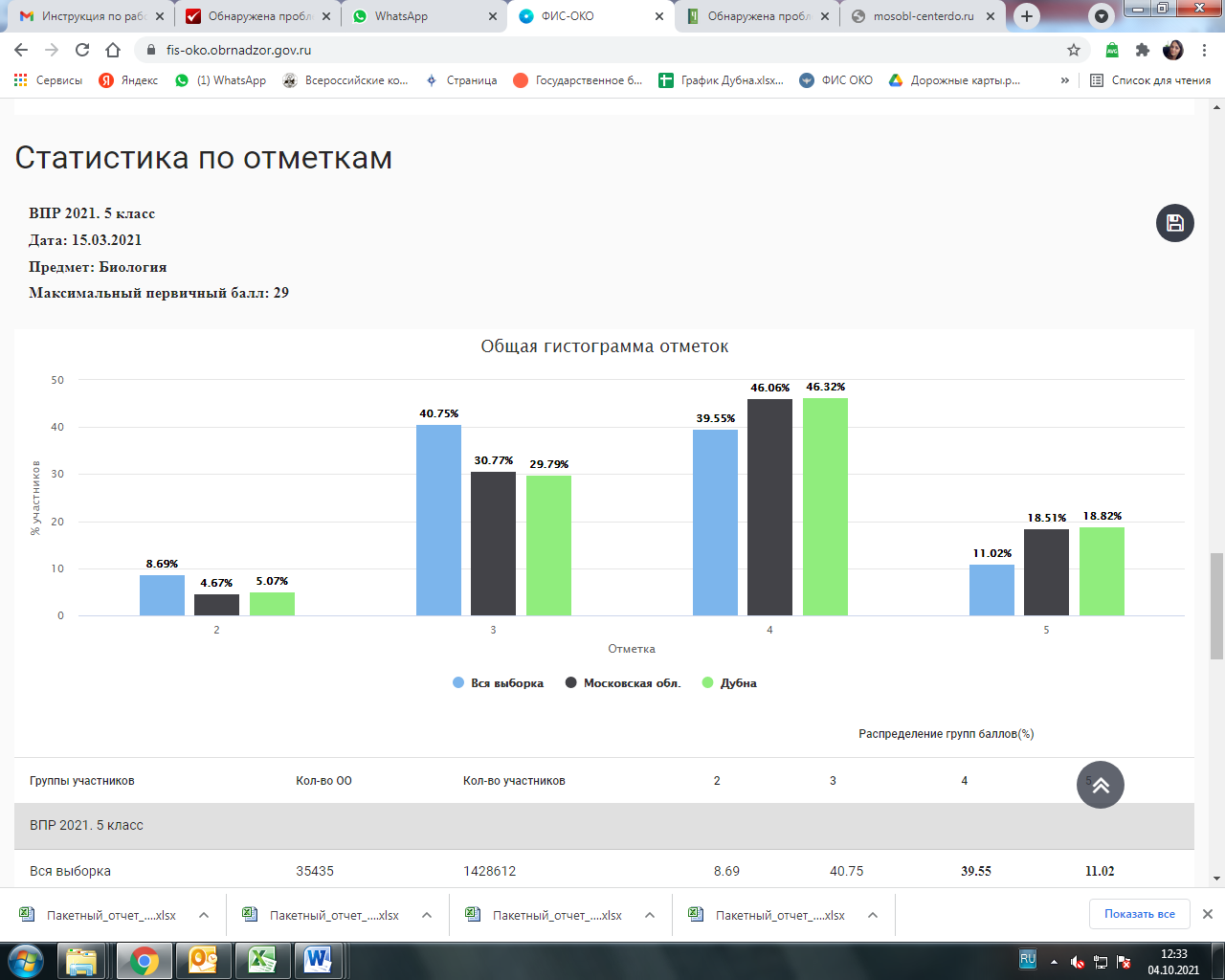 Сравнение отметок с отметками по журналу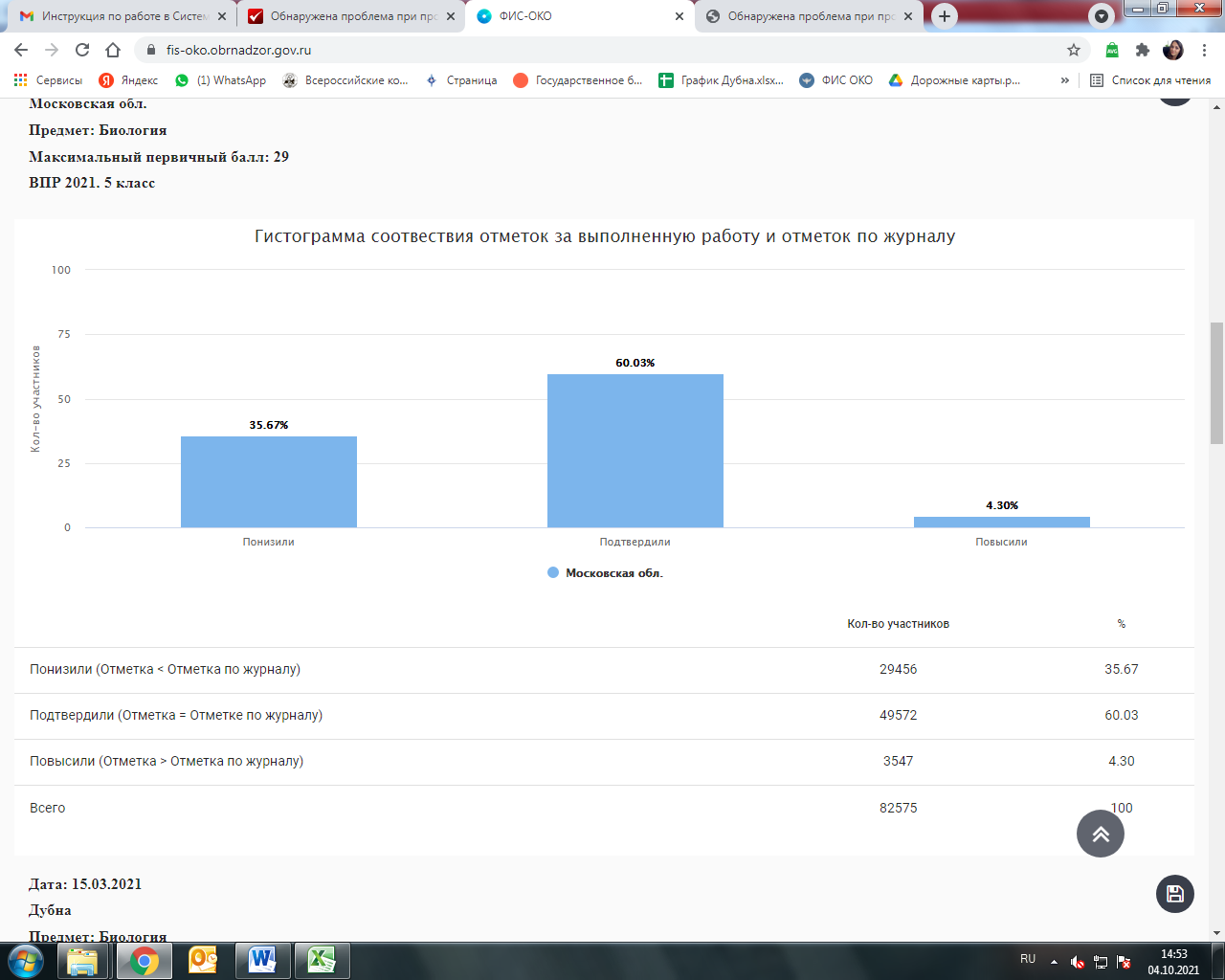 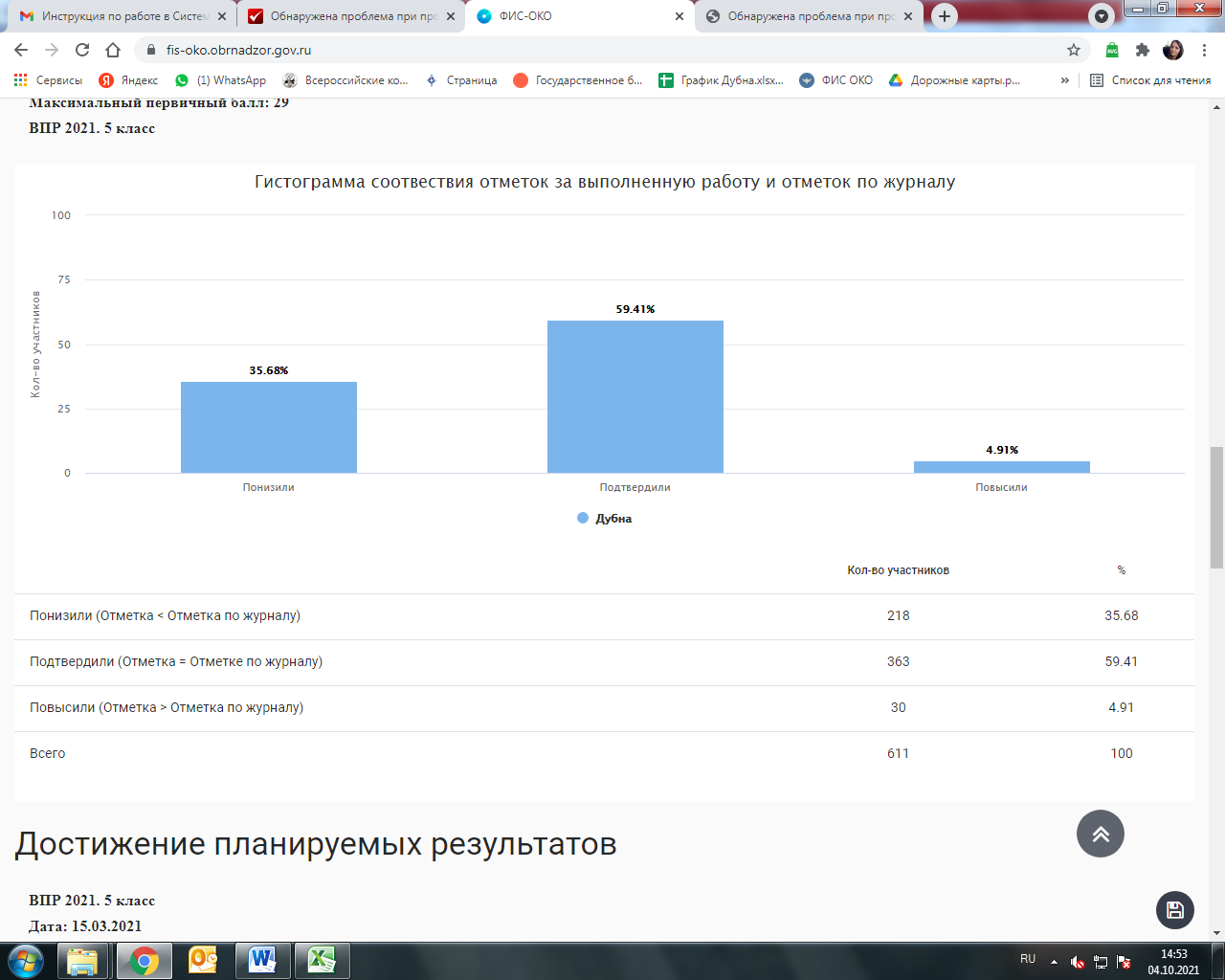 Выполнение заданий группами участников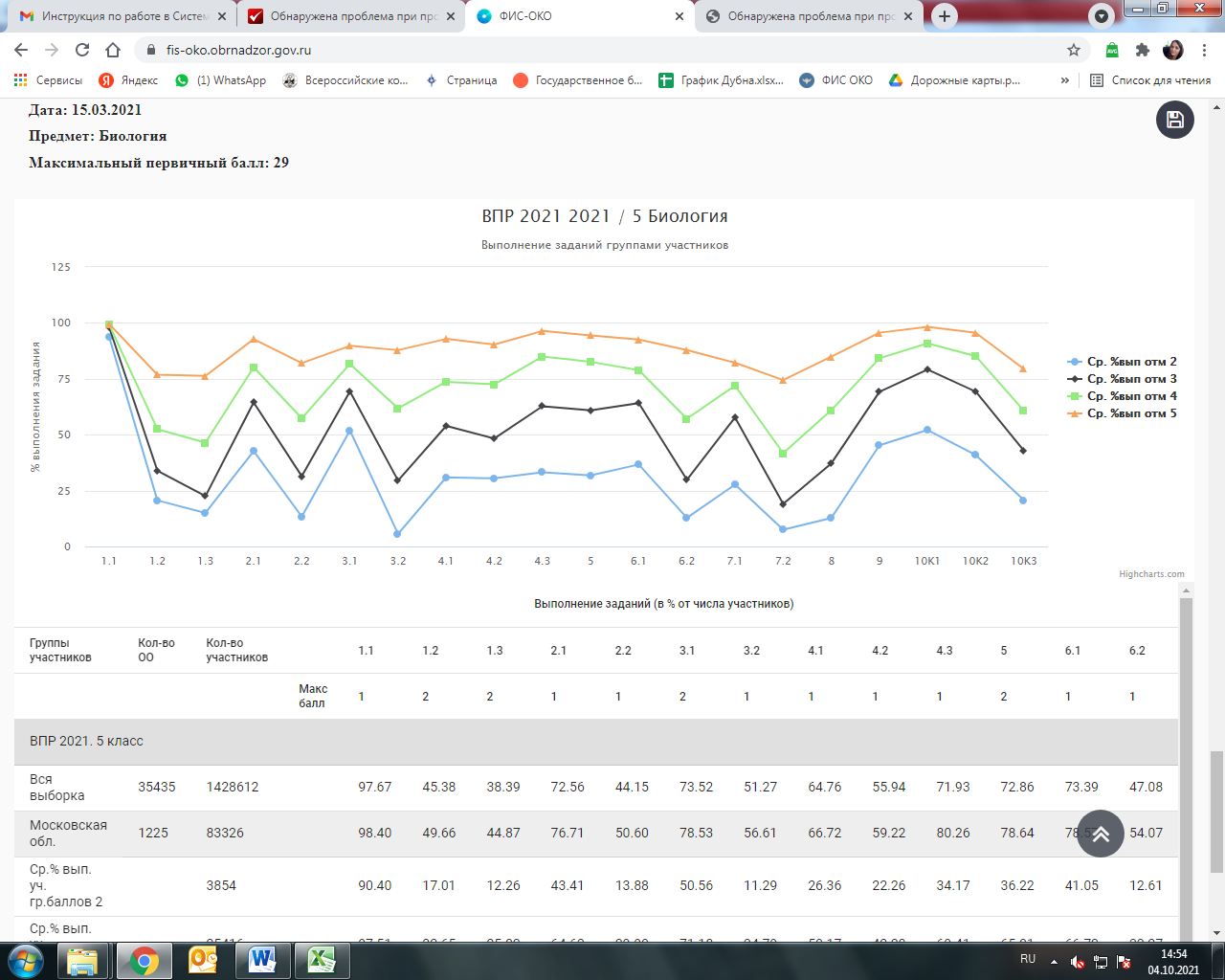 Достижение планируемых результатов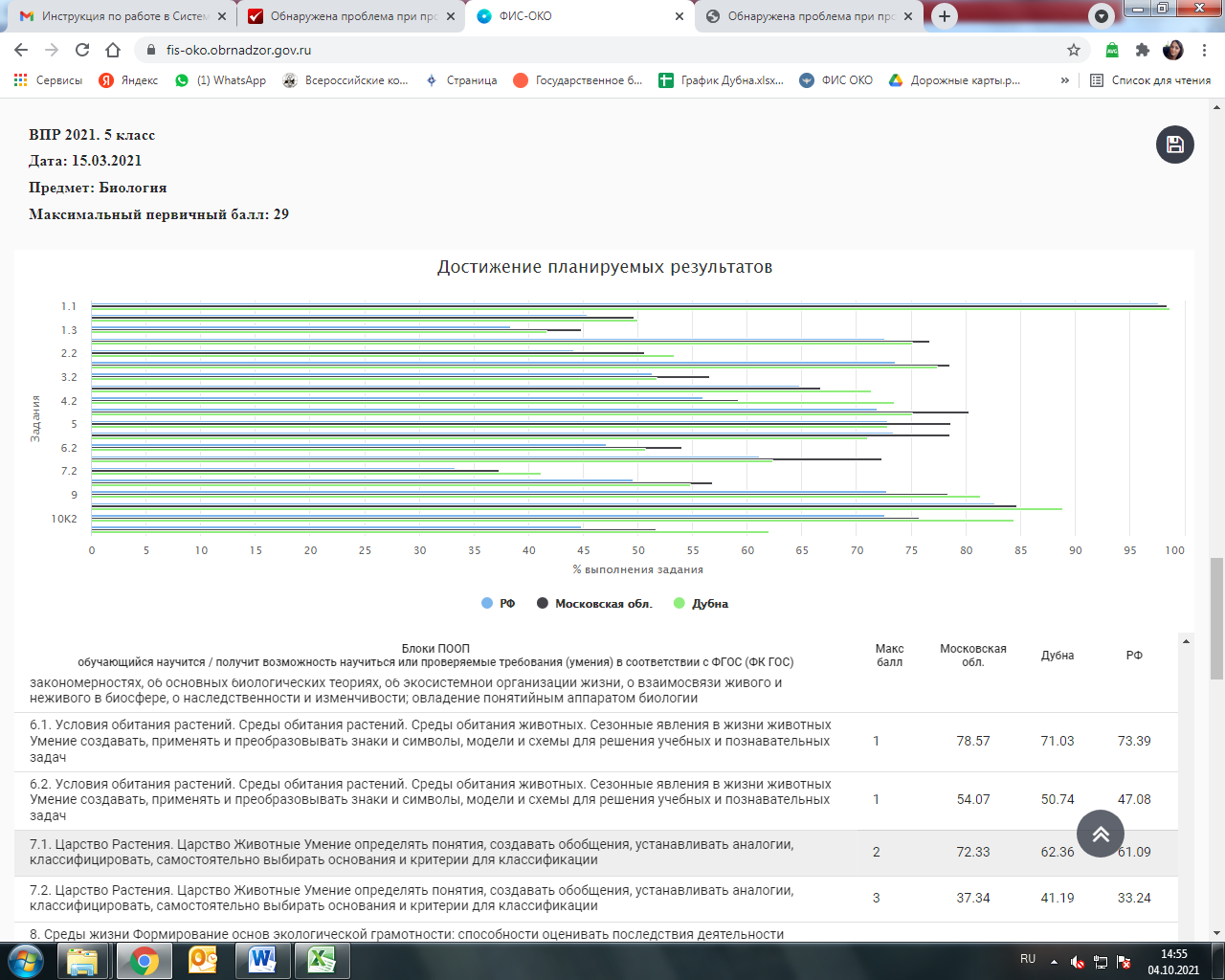 2) Биология 6 класс2.1) Статистика по отметкам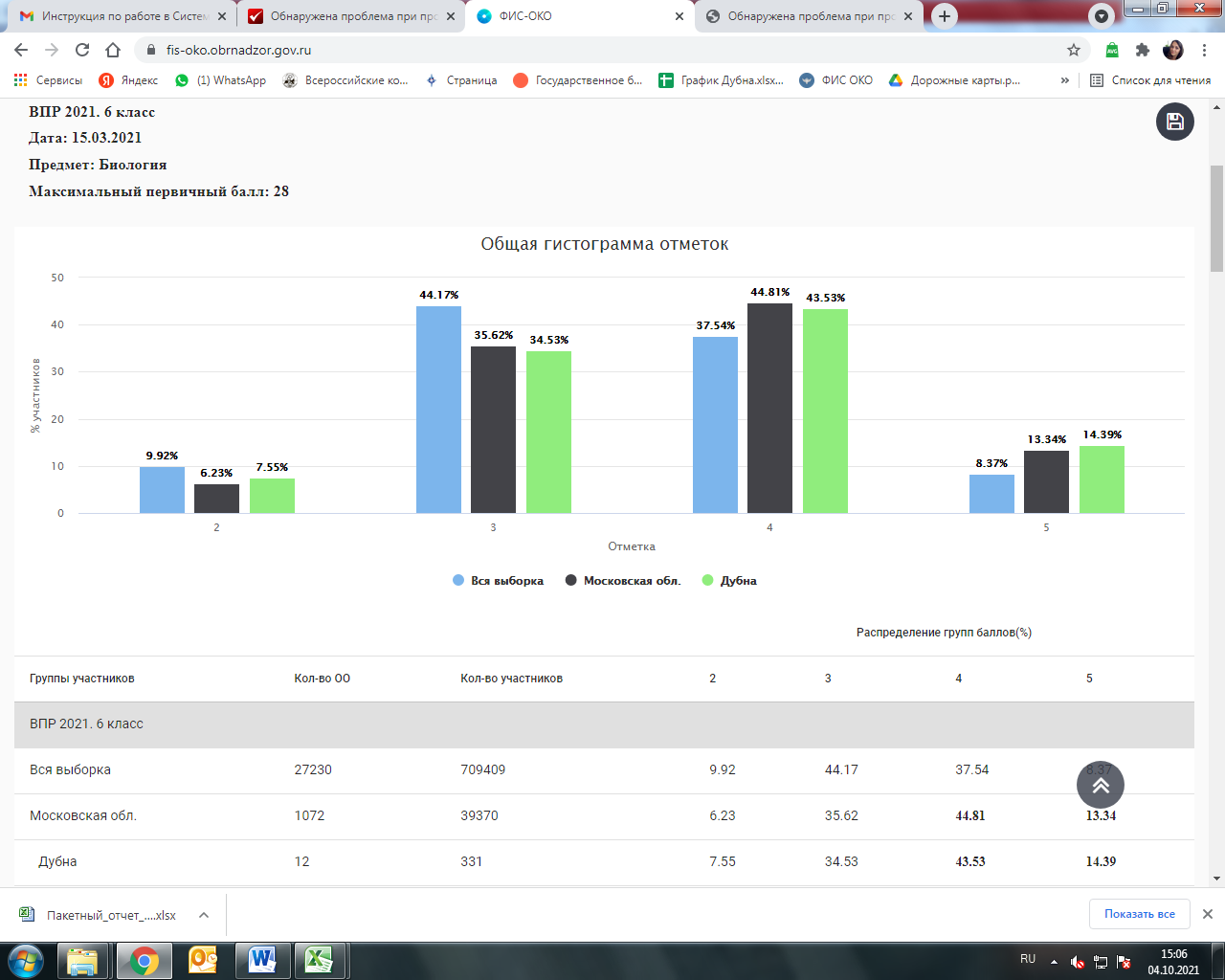 2.2) Сравнение отметок с отметками по журналу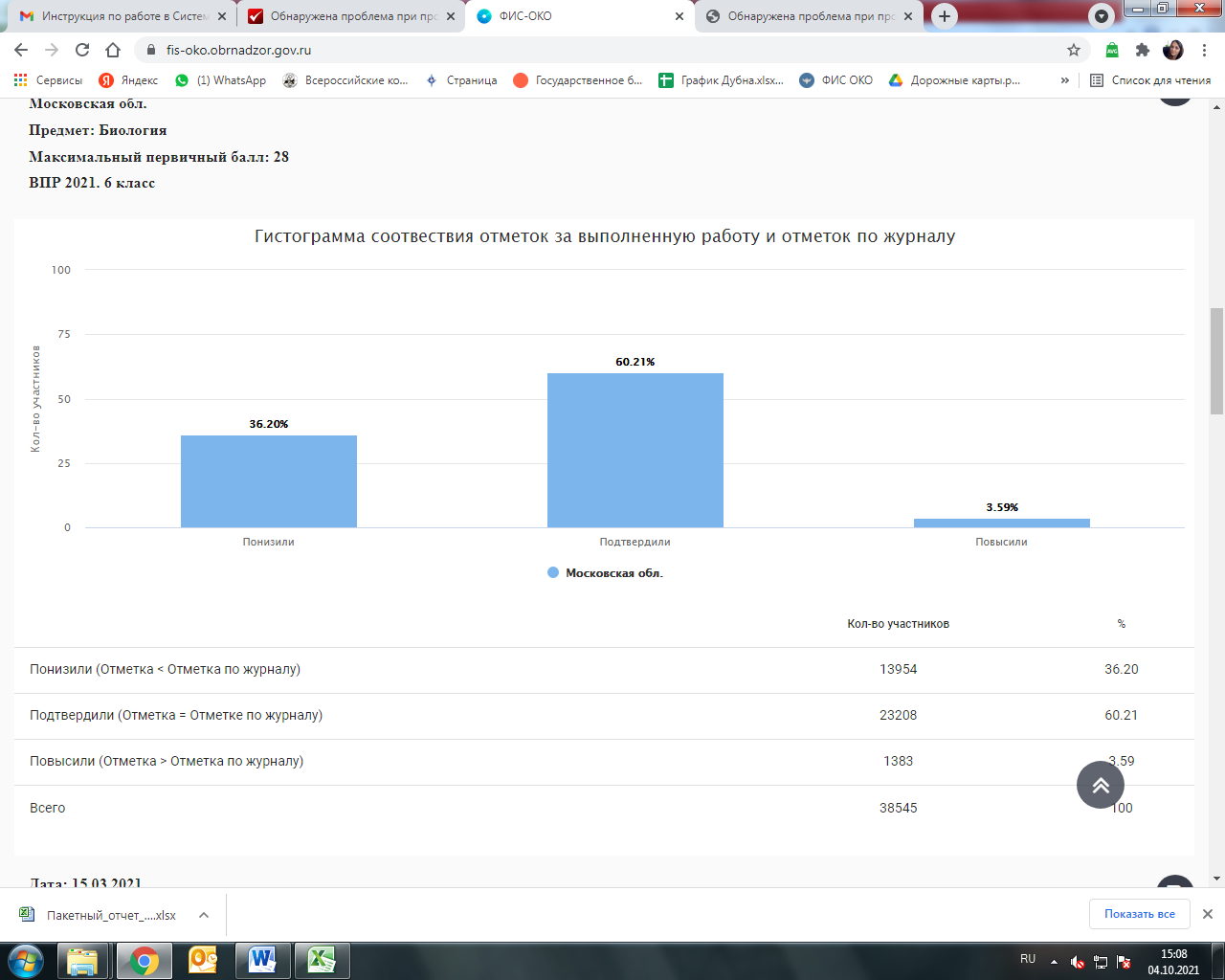 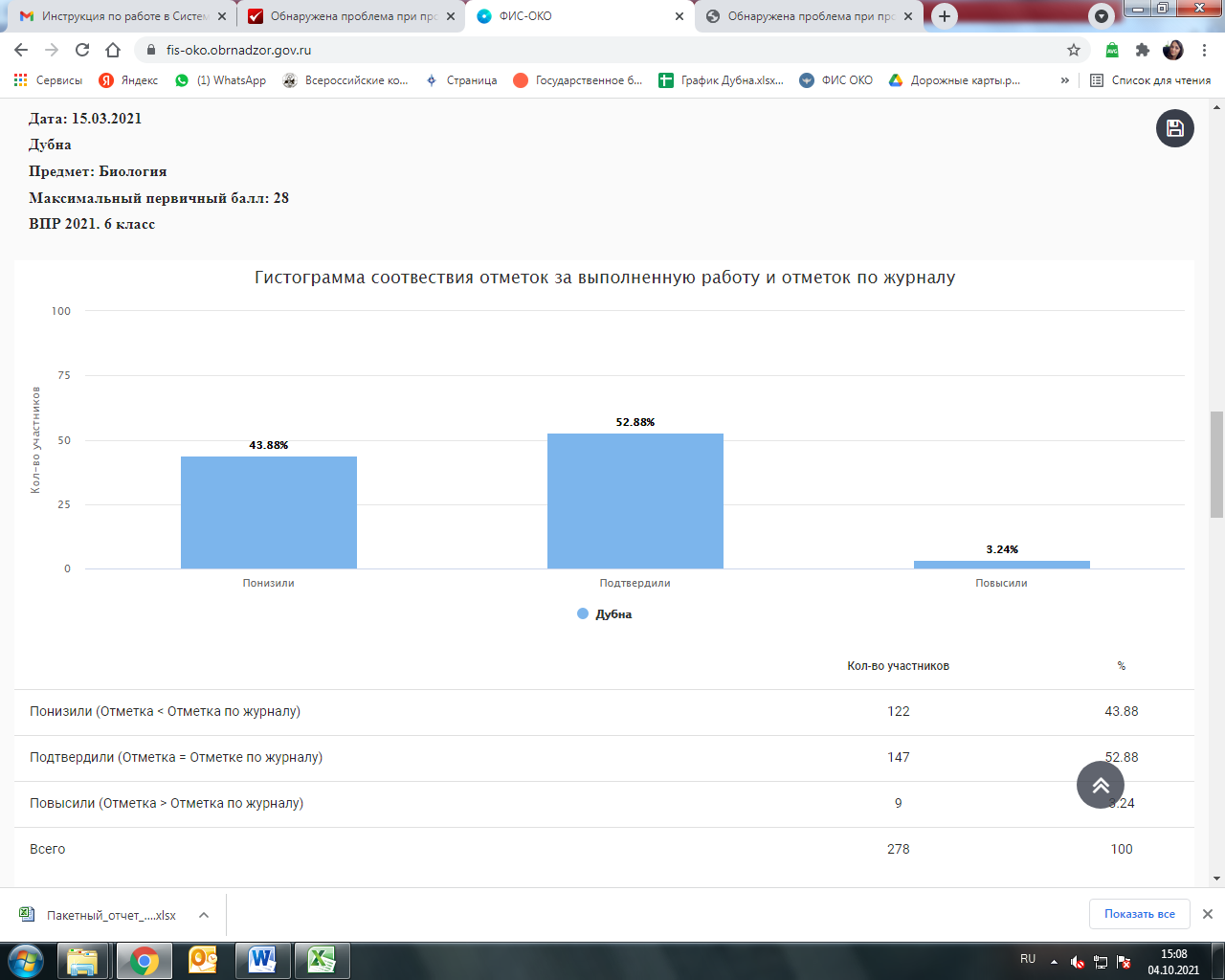 2.3) Выполнение заданий группами участников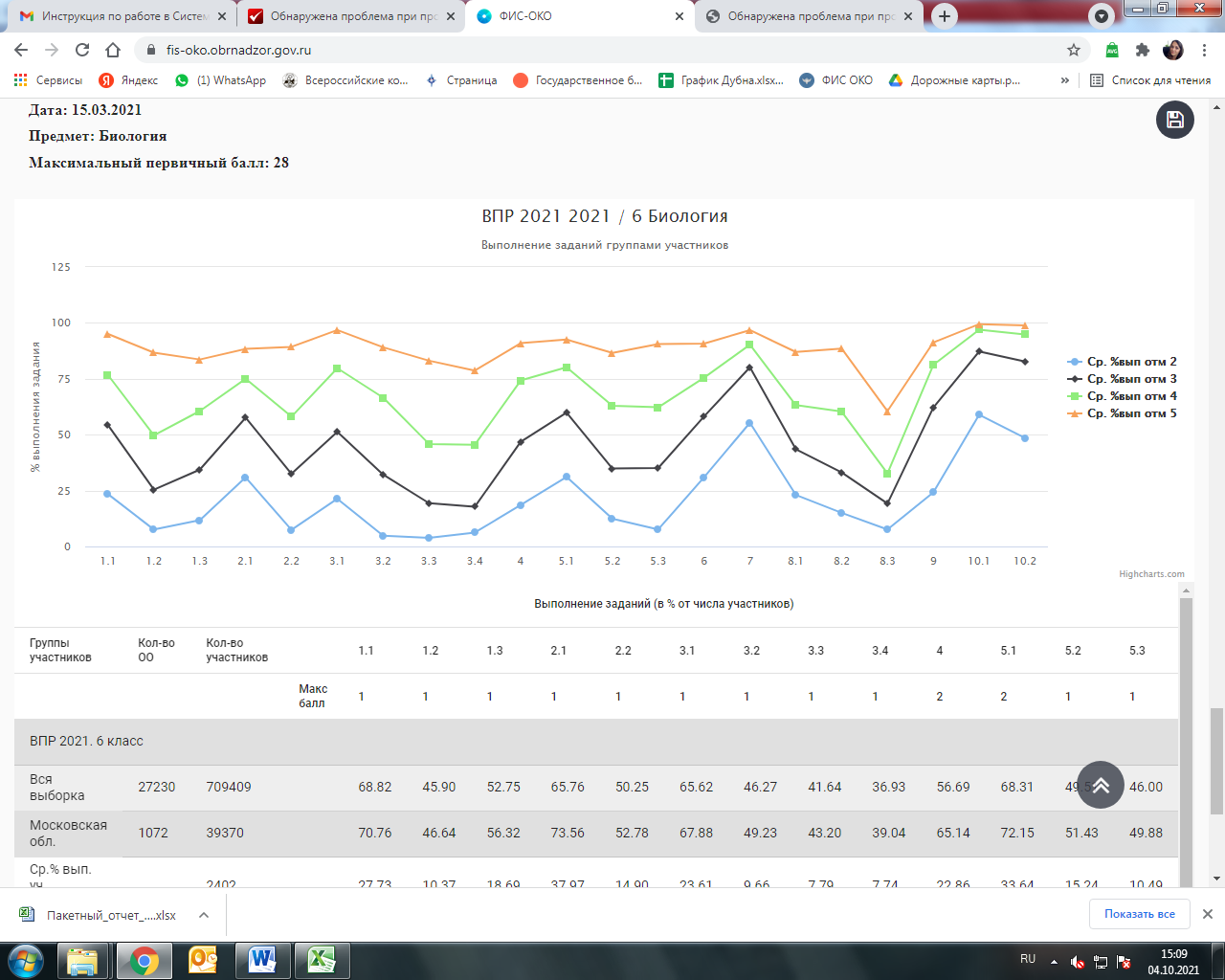 2.4) Достижение планируемых результатов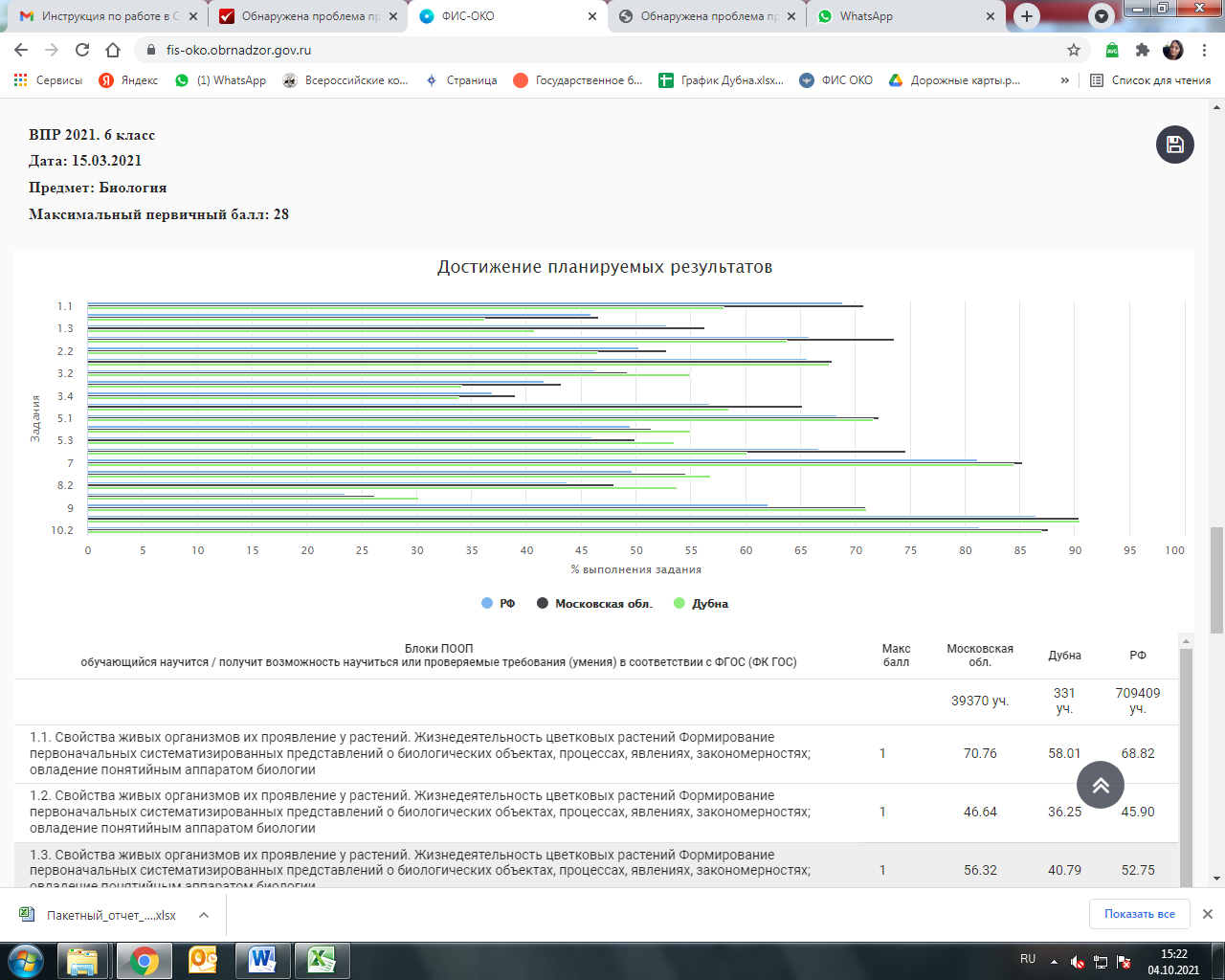 3) Биология 7 класс3.1) Статистика по отметкам 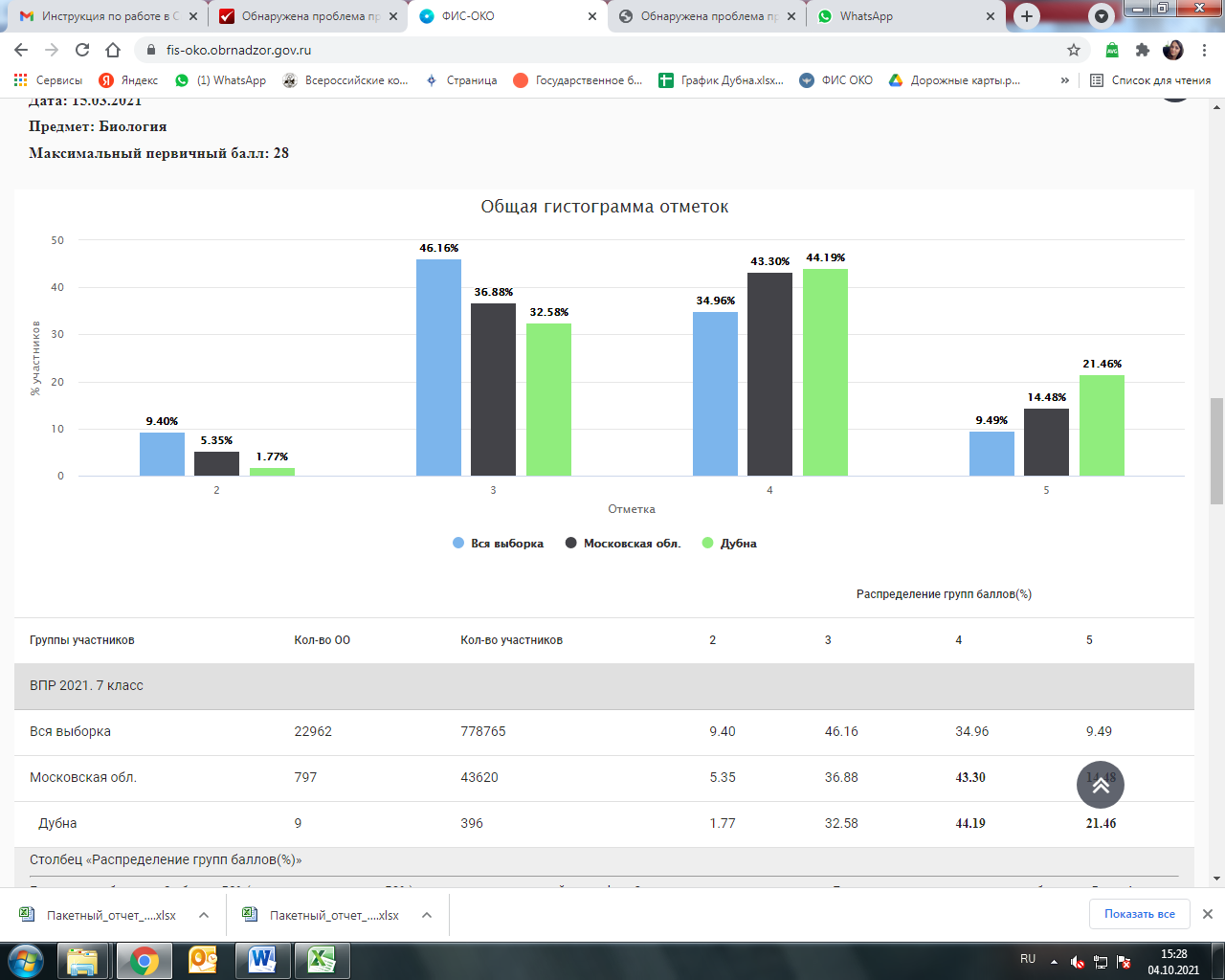 3.2) Сравнение отметок с отметками по журналу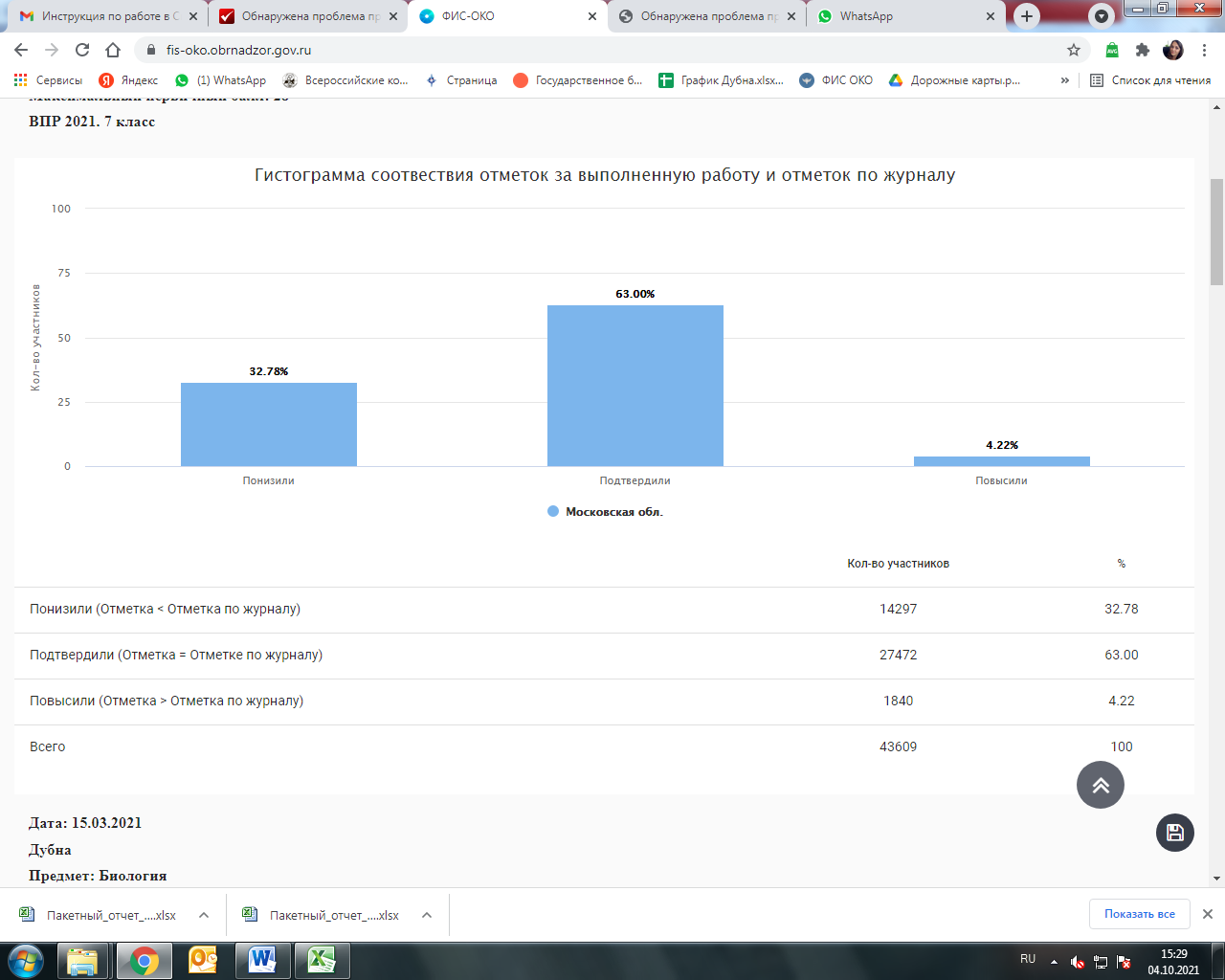 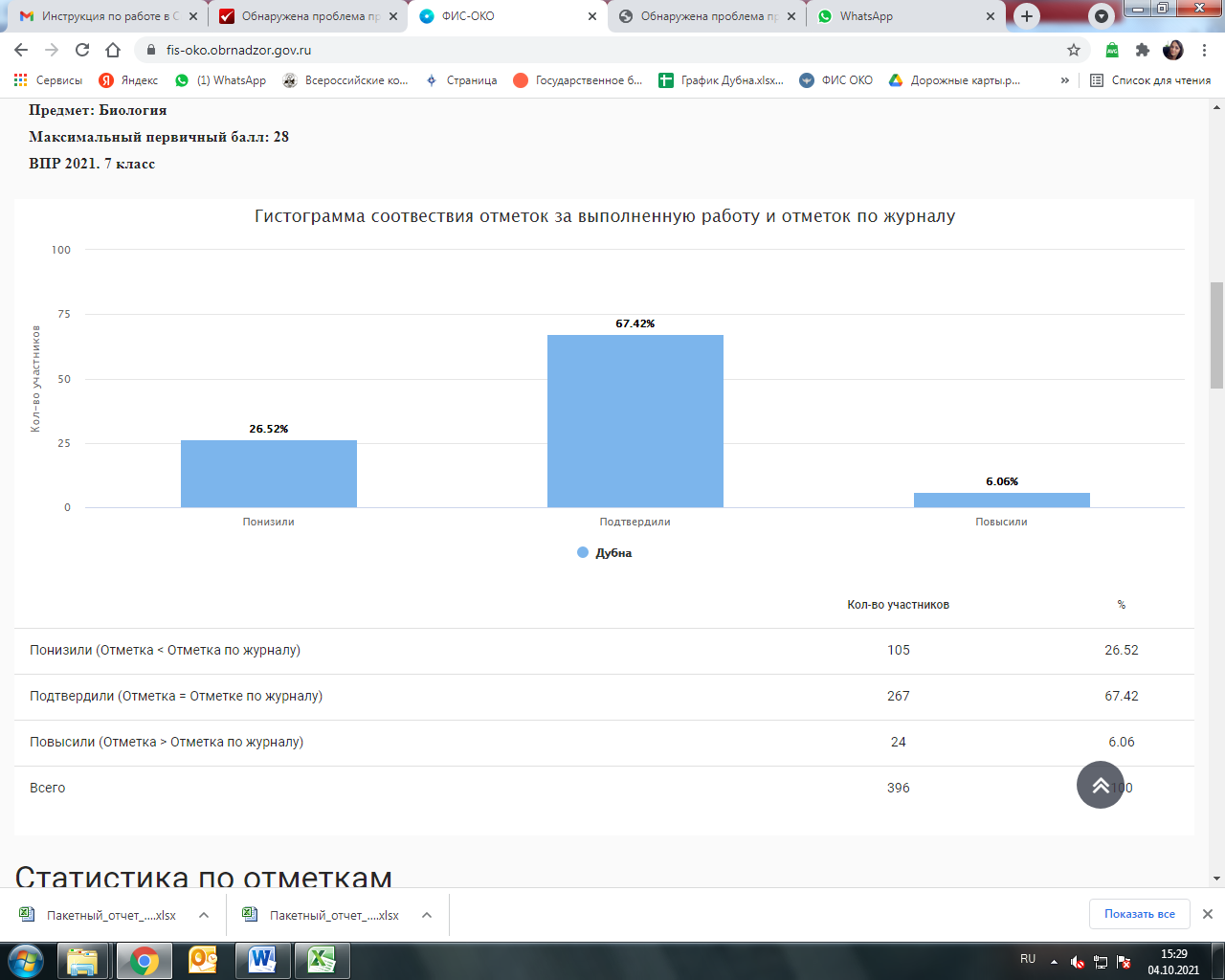 3.3) Выполнение заданий группами участников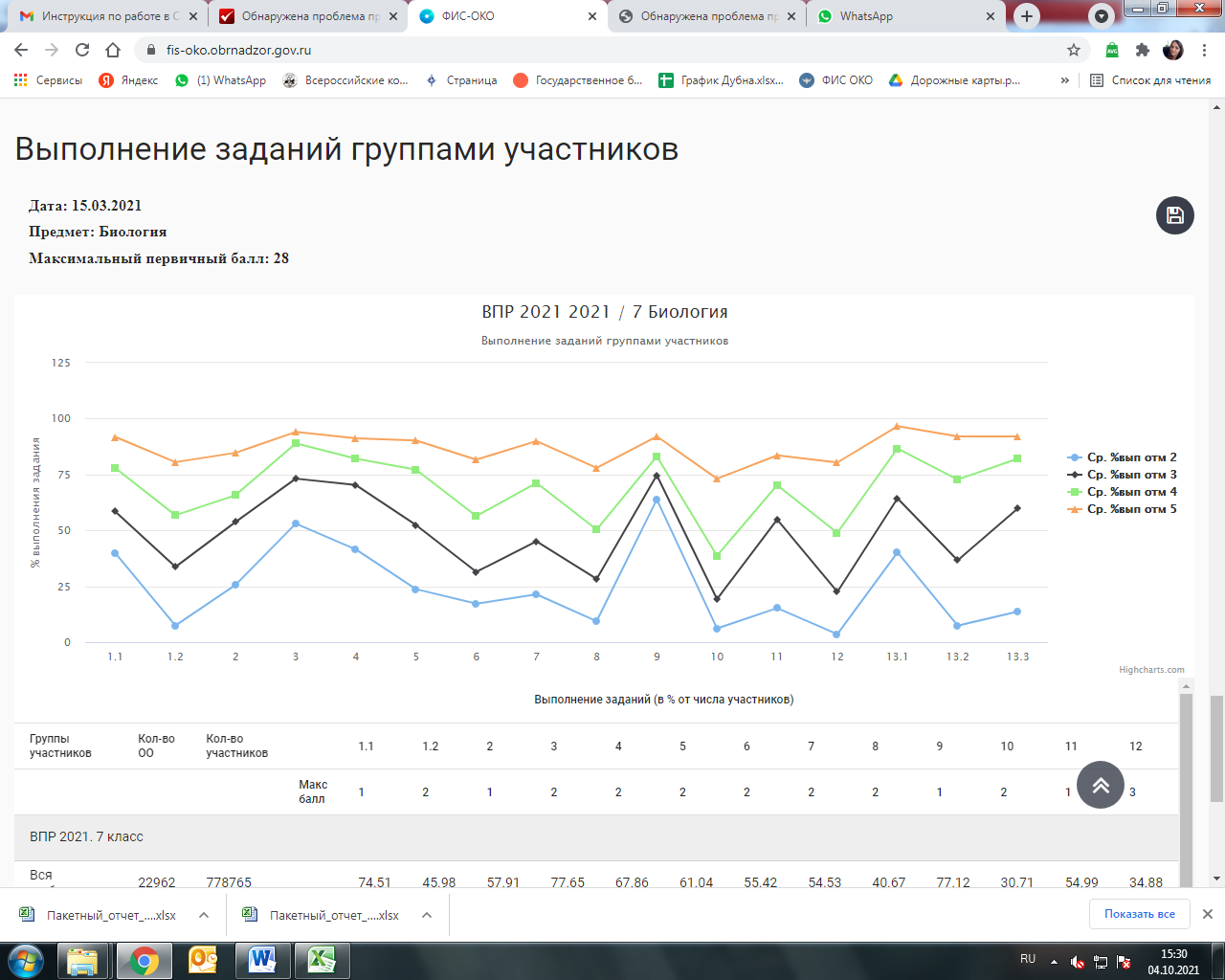 3.4)  Достижение планируемых результатов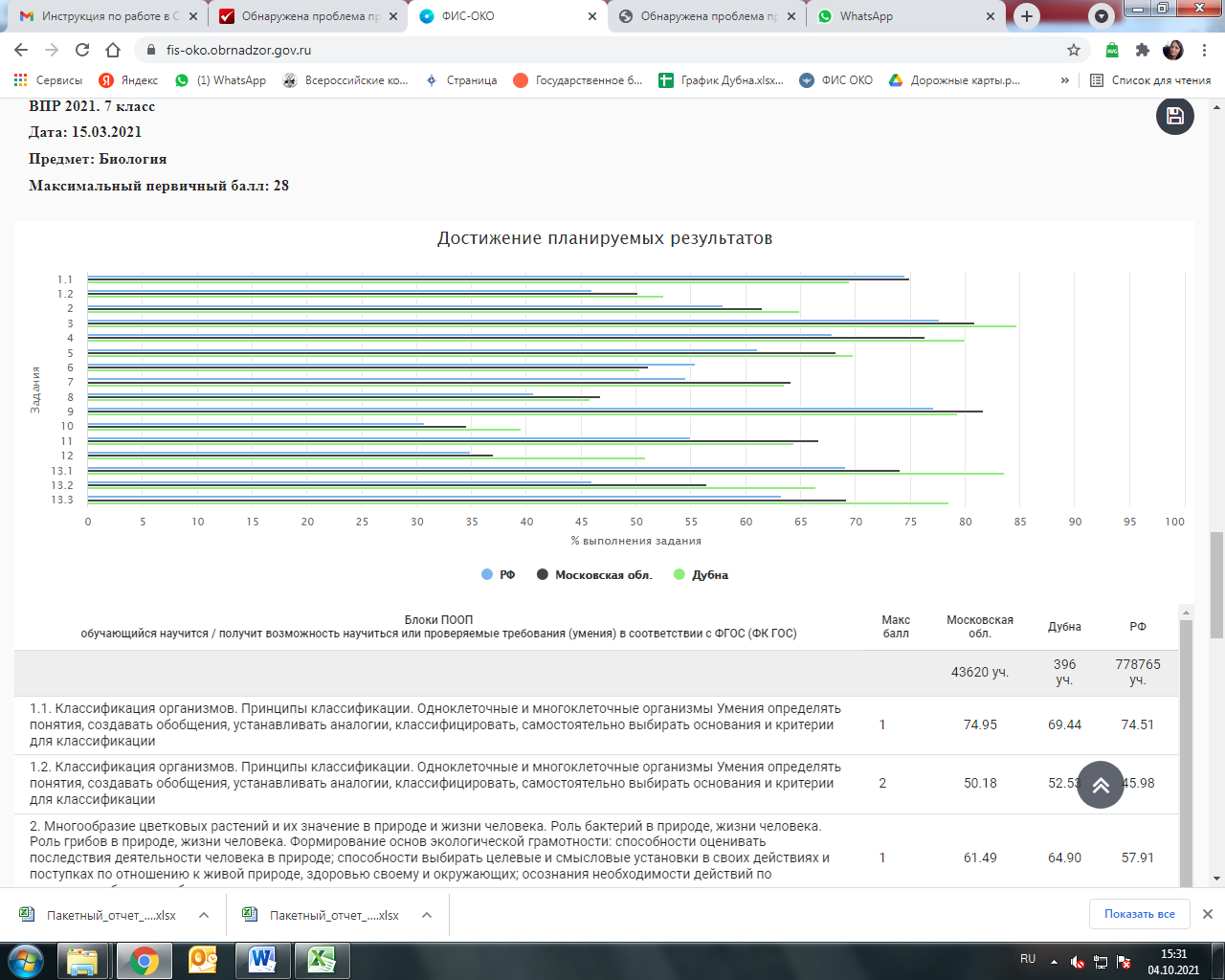 4) Биология 8 класс4.1)  Статистика по отметкам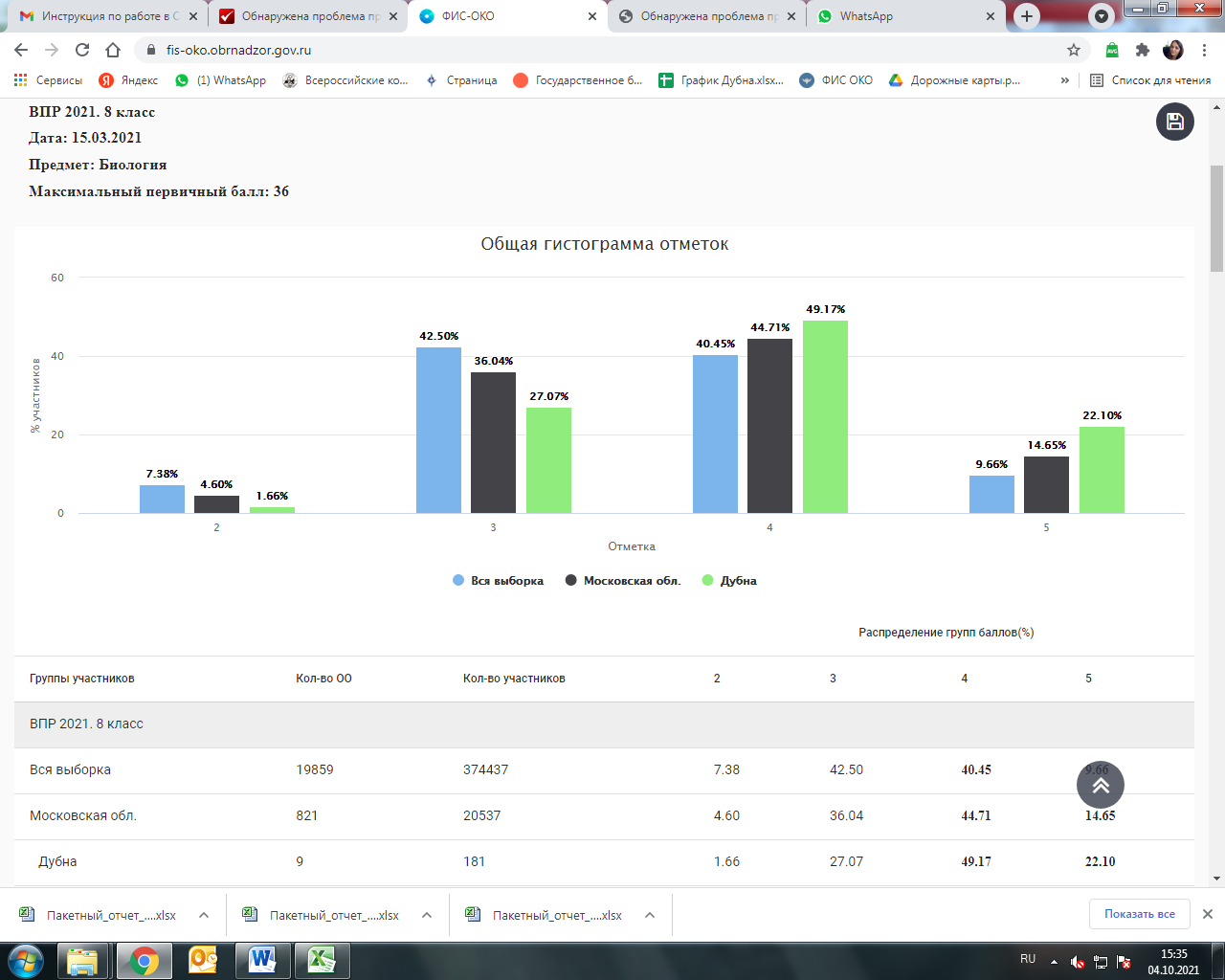 4.2) Сравнение отметок с отметками по журналу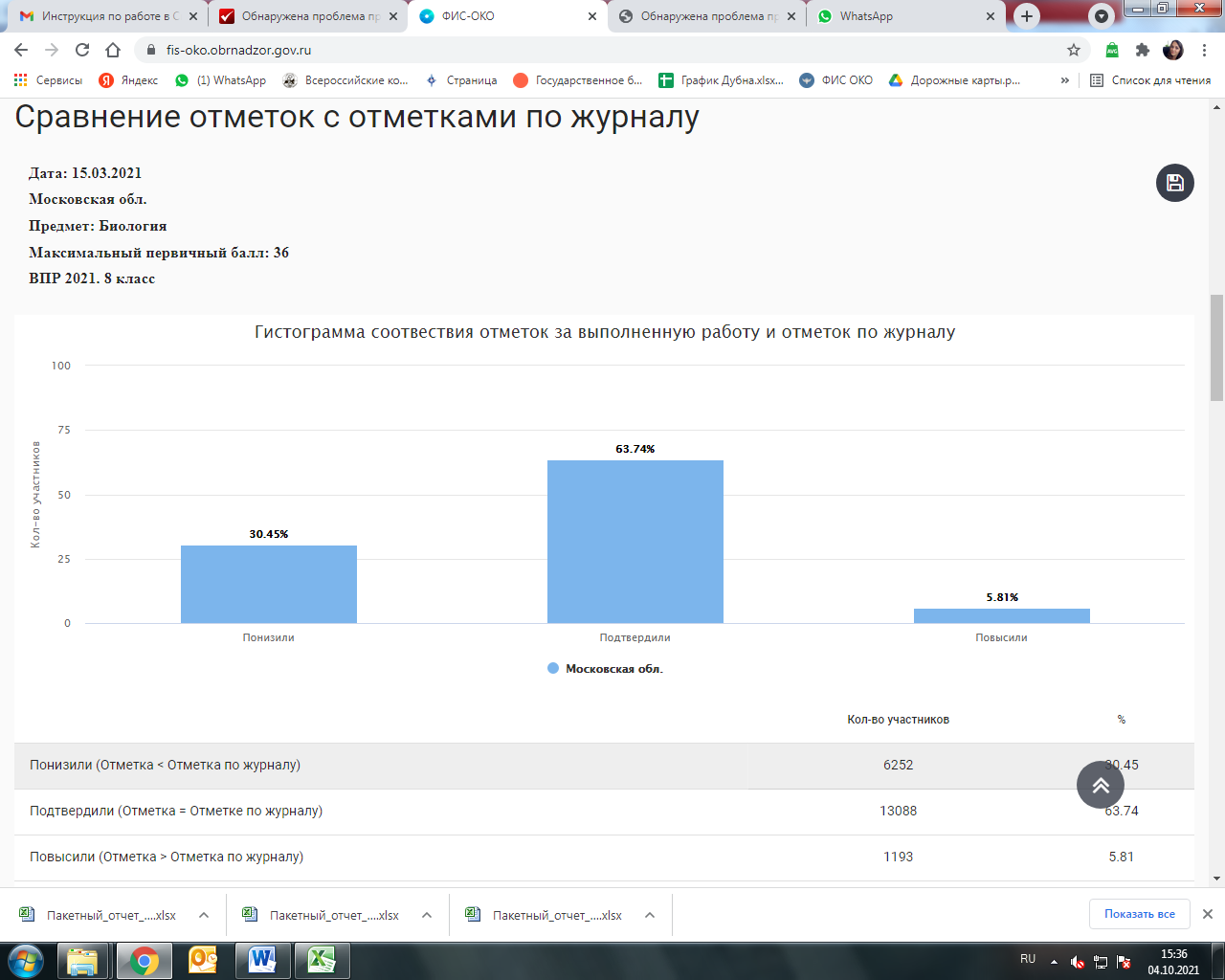 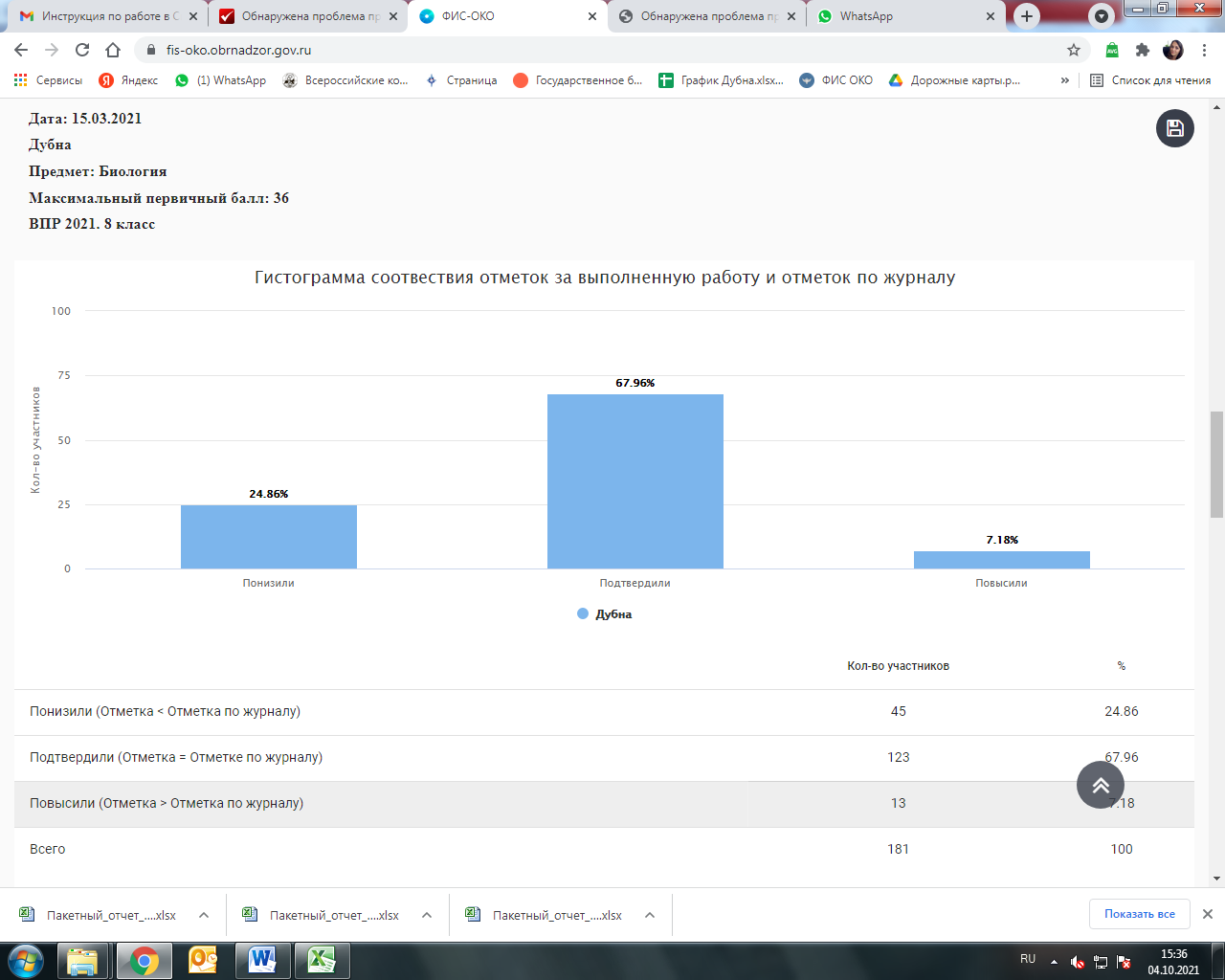 4.3) Выполнение заданий группами участников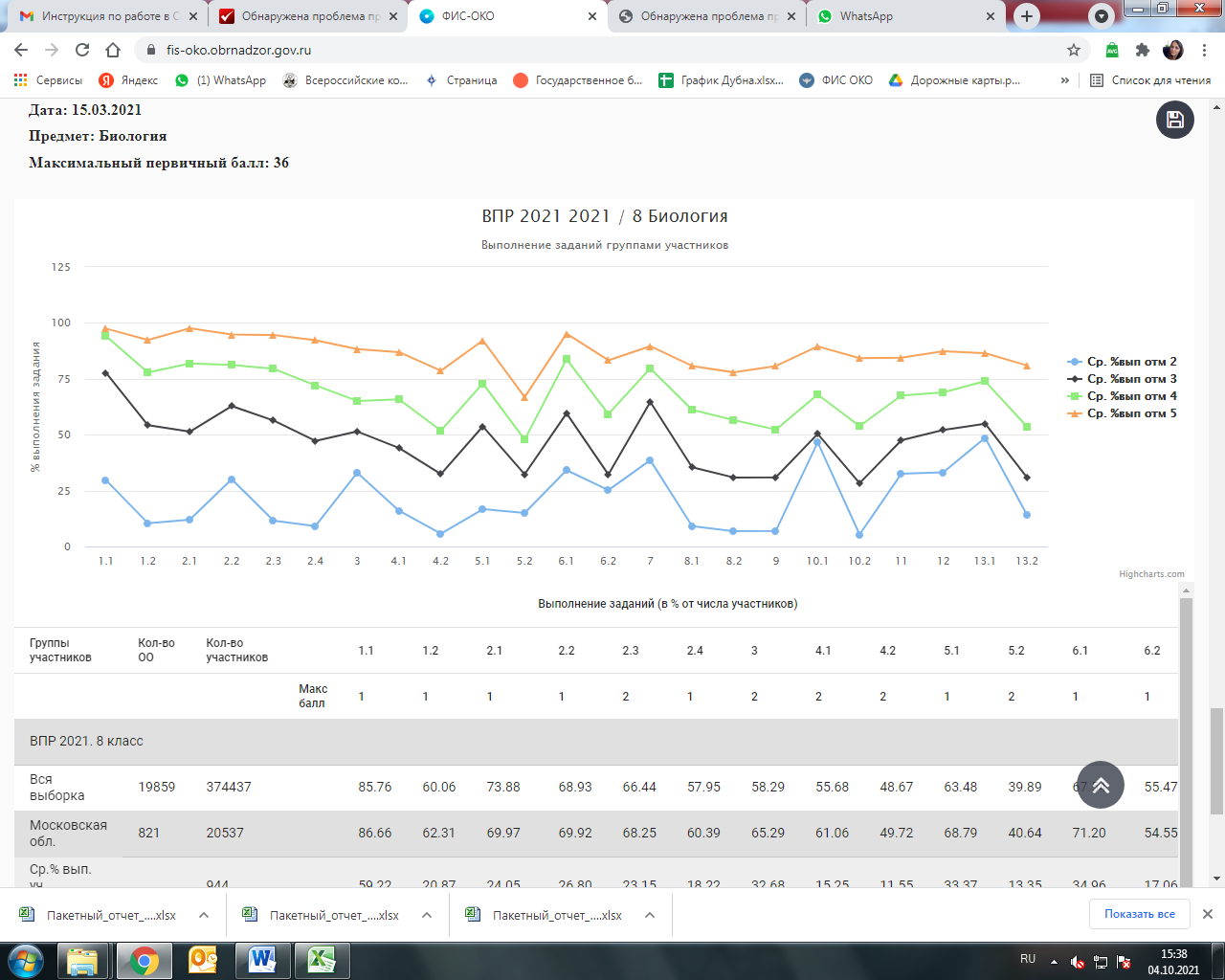 4.4) Достижение планируемых результатов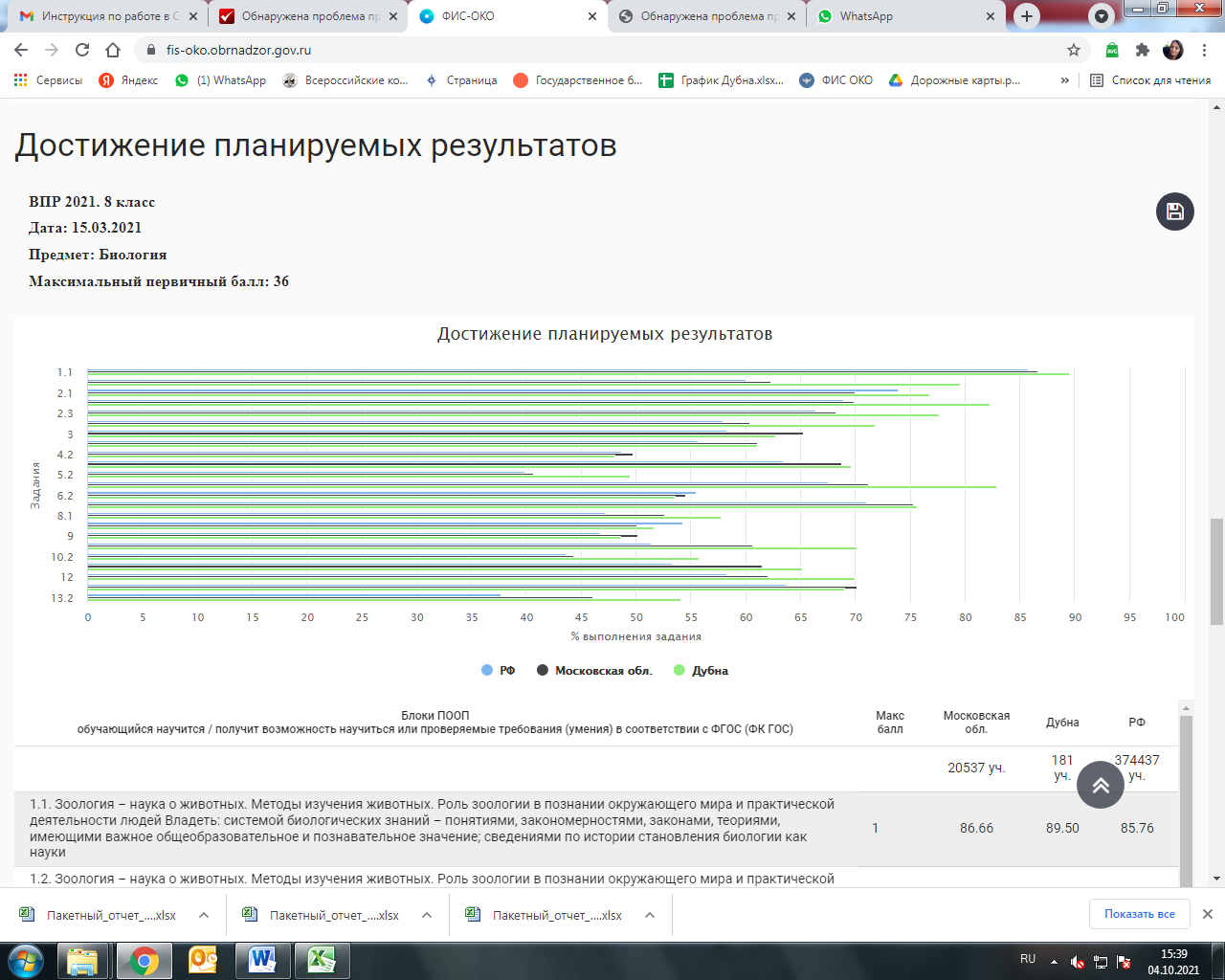 5) Биология 11 класс5.1) Статистика по отметкам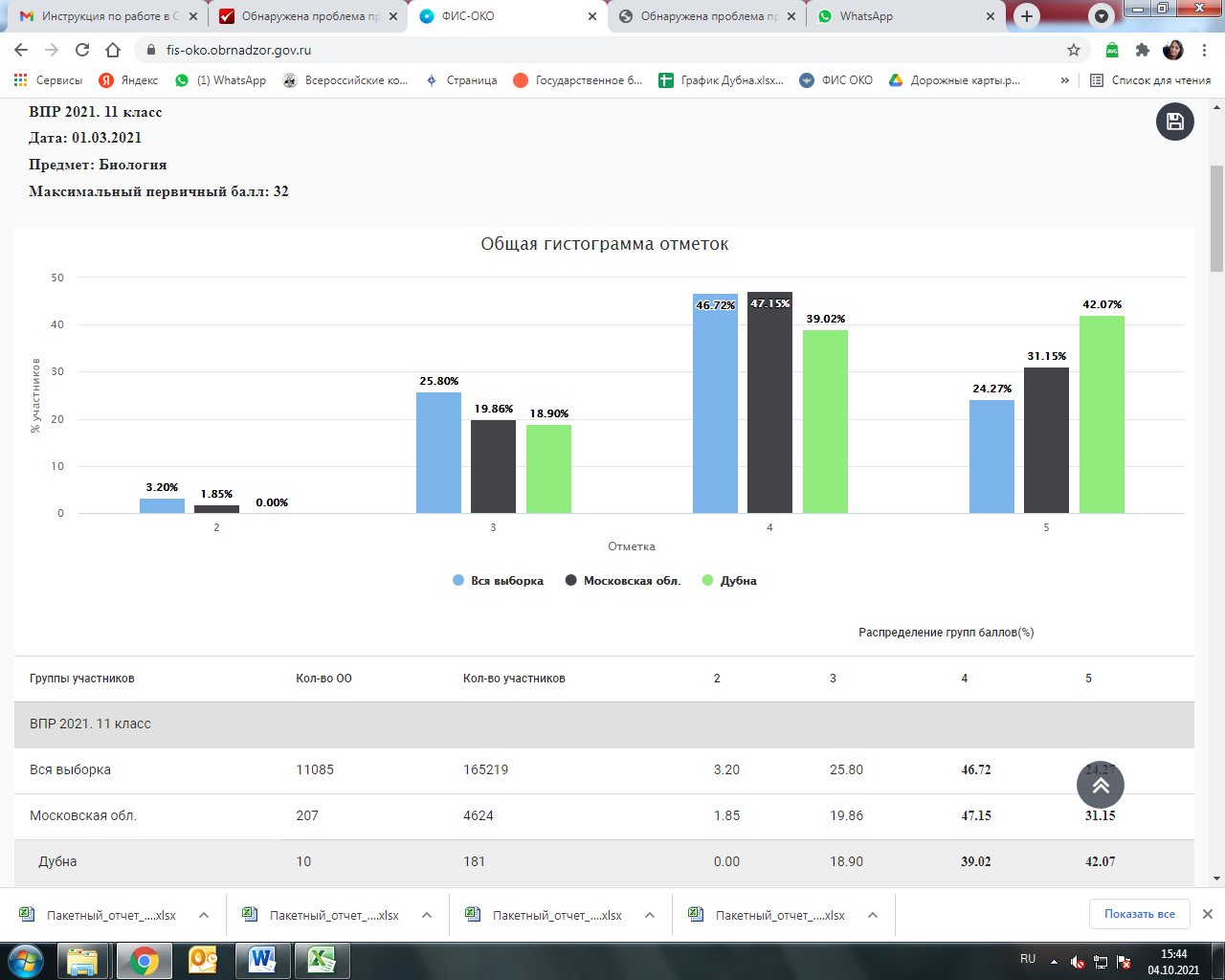 5.2) Сравнение отметок с отметками по журналу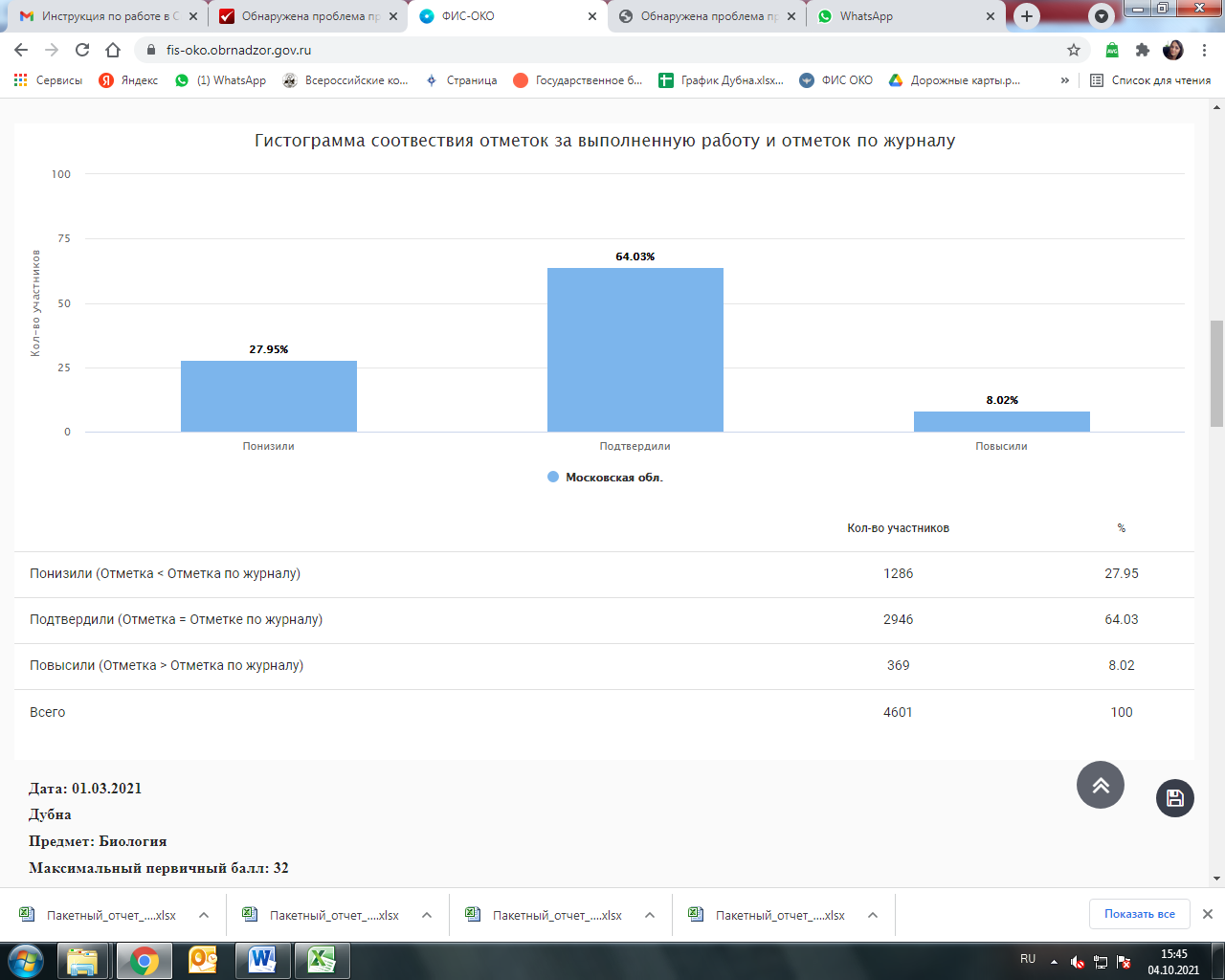 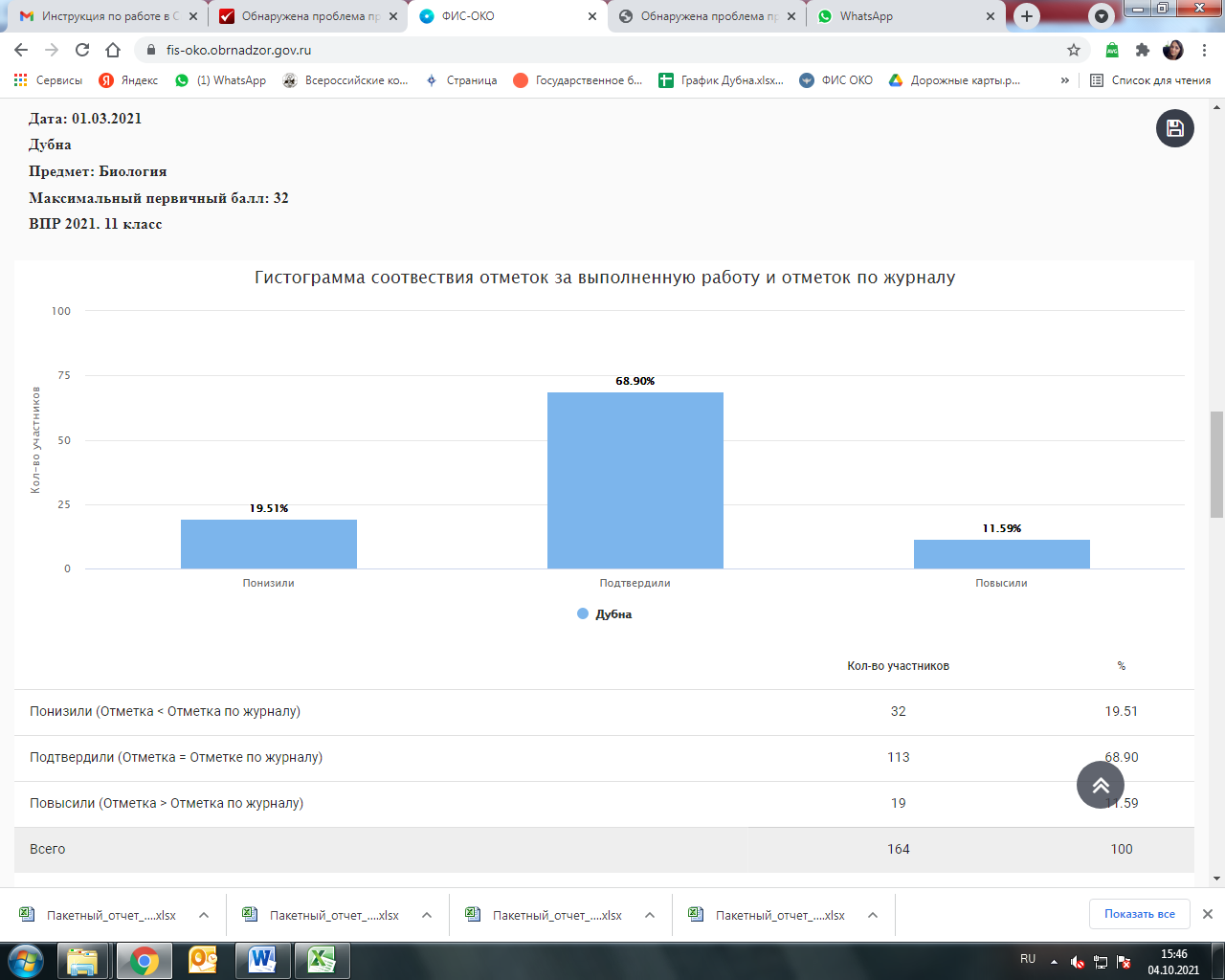 5.3) Выполнение заданий группами участников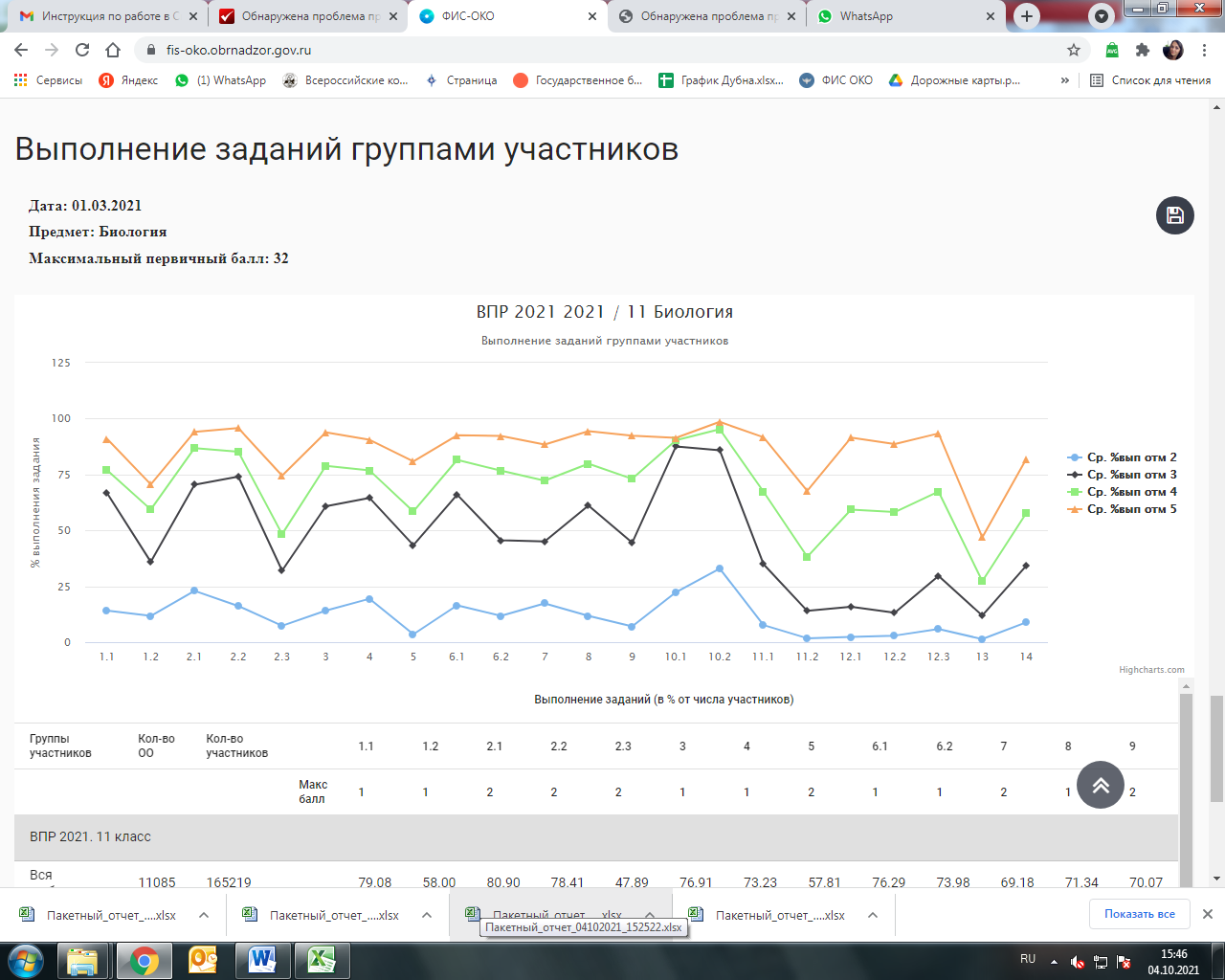 5.4) Достижение планируемых результатов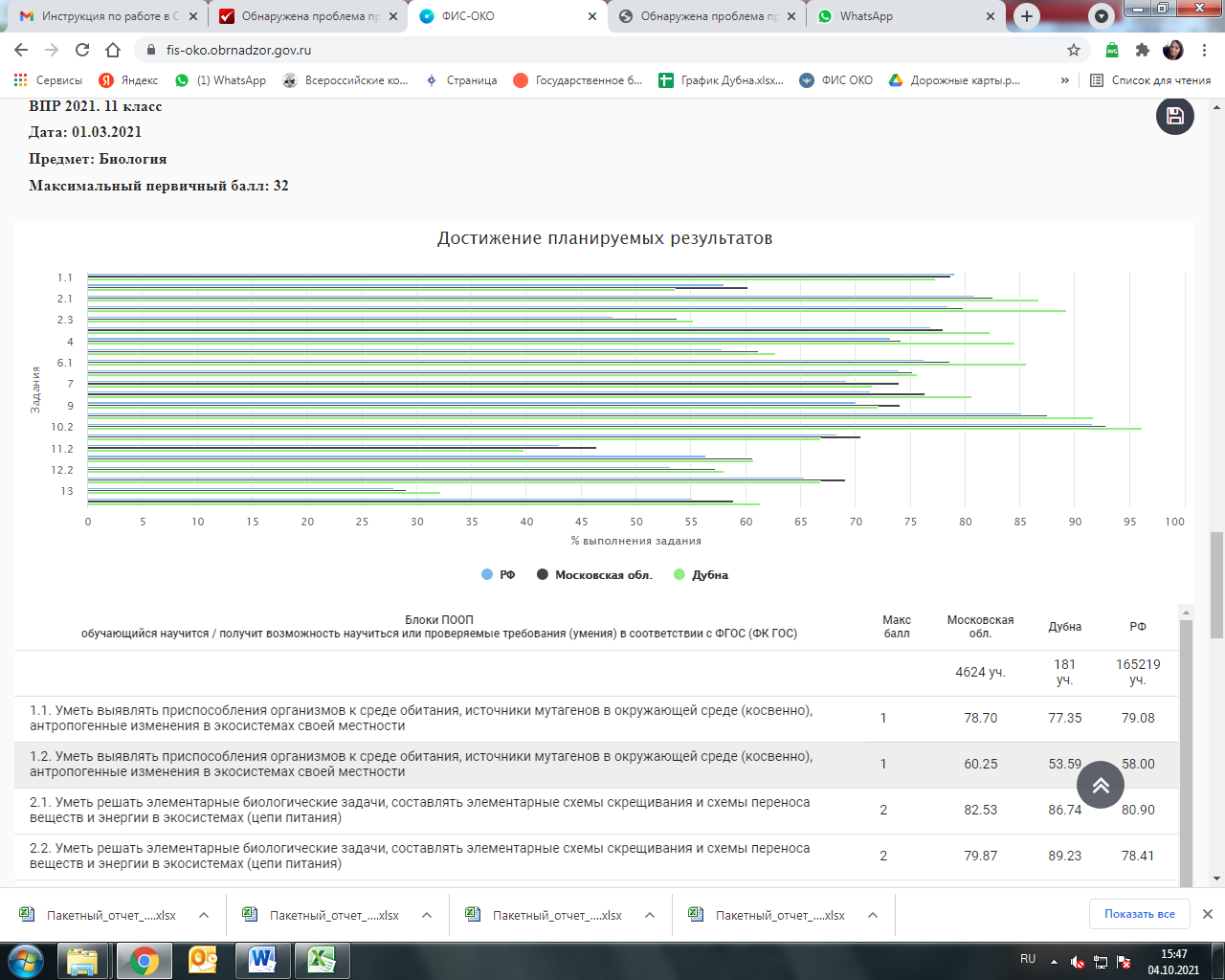 Группы участниковКол-во ООКол-во участников2345Вся выборка3543514286128,6940,7539,5511,02Московская обл.1225833264,6730,7746,0618,51Дубна136115,0729,7946,3218,82Группы участниковКол-во участников%Московская обл.  Понизили (Отметка < Отметка по журналу) %2945635,67  Подтвердили (Отметка = Отметке по журналу) %4957260,03  Повысили (Отметка > Отметка по журналу) %35474,3  Всего82575100Дубна  Понизили (Отметка < Отметка по журналу) %21835,68  Подтвердили (Отметка = Отметке по журналу) %36359,41  Повысили (Отметка > Отметка по журналу) %304,91  Всего611100Блоки ПООПМакс баллМосковская обл.ДубнаРФобучающийся научится / получит возможность научиться или проверяемые требования (умения) в соответствии с ФГОС (ФК ГОС)83326 уч.611 уч.1428612 уч.1.1. Свойства живых организмов (структурированность, целостность, обмен веществ, движение, размножение, развитие, раздражимость, приспособленность, наследственность и изменчивость) их проявление у растений, животных, грибов и бактерий Умение определять понятия, создавать обобщения, устанавливать аналогии, классифицировать, самостоятельно выбирать основания и критерии для классификации198,498,6997,671.2. Свойства живых организмов (структурированность, целостность, обмен веществ, движение, размножение, развитие, раздражимость, приспособленность, наследственность и изменчивость) их проявление у растений, животных, грибов и бактерий Умение определять понятия, создавать обобщения, устанавливать аналогии, классифицировать, самостоятельно выбирать основания и критерии для классификации249,665045,381.3. Свойства живых организмов (структурированность, целостность, обмен веществ, движение, размножение, развитие, раздражимость, приспособленность, наследственность и изменчивость) их проявление у растений, животных, грибов и бактерий Умение определять понятия, создавать обобщения, устанавливать аналогии, классифицировать, самостоятельно выбирать основания и критерии для классификации244,8741,6538,392.1. Процессы жизнедеятельности растений. Обмен веществ и превращение энергии: почвенное питание и воздушное питание (фотосинтез), дыхание, удаление конечных продуктов обмена веществ. Транспорт веществ. Движение. Рост, развитие и размножение растений. Половое размножение растений. Оплодотворение у цветковых растений. Вегетативное размножение растений Умение устанавливать причинно-следственные связи, строить логическое рассуждение, умозаключение (индуктивное, дедуктивное и по аналогии) и делать выводы176,7175,1272,562.2. Процессы жизнедеятельности растений. Обмен веществ и превращение энергии: почвенное питание и воздушное питание (фотосинтез), дыхание, удаление конечных продуктов обмена веществ. Транспорт веществ. Движение. Рост, развитие и размножение растений. Половое размножение растений. Оплодотворение у цветковых растений. Вегетативное размножение растений Умение устанавливать причинно-следственные связи, строить логическое рассуждение, умозаключение (индуктивное, дедуктивное и по аналогии) и делать выводы150,653,3644,153.1. Биология как наука. Методы изучения живых организмов. Роль биологии в познании окружающего мира и практической деятельности людей. Правила работы в кабинете биологии, с биологическими приборами и инструментами Приобретение опыта использования методов биологической науки и проведения несложных биологических экспериментов для изучения живых организмов и человека, проведения экологического мониторинга в окружающей среде278,5377,4173,523.2. Биология как наука. Методы изучения живых организмов. Роль биологии в познании окружающего мира и практической деятельности людей. Правила работы в кабинете биологии, с биологическими приборами и инструментами Приобретение опыта использования методов биологической науки и проведения несложных биологических экспериментов для изучения живых организмов и человека, проведения экологического мониторинга в окружающей среде156,6151,7251,274.1. Правила работы в кабинете биологии, с биологическими приборами и инструментами. Приобретение опыта использования методов биологической науки и проведения несложных биологических экспериментов для изучения живых организмов и человека, проведения экологического мониторинга в окружающей среде166,7271,3664,764.2. Правила работы в кабинете биологии, с биологическими приборами и инструментами. Приобретение опыта использования методов биологической науки и проведения несложных биологических экспериментов для изучения живых организмов и человека, проведения экологического мониторинга в окружающей среде159,2273,4955,944.3. Правила работы в кабинете биологии, с биологическими приборами и инструментами. Приобретение опыта использования методов биологической науки и проведения несложных биологических экспериментов для изучения живых организмов и человека, проведения экологического мониторинга в окружающей среде180,2675,1271,935. Организм. Классификация организмов. Принципы классификации. Одноклеточные и многоклеточные организмы Формирование первоначальных систематизированных представлений о биологических объектах, процессах, явлениях, закономерностях, об основных биологических теориях, об экосистемной организации жизни, о взаимосвязи живого и неживого в биосфере, о наследственности и изменчивости; овладение понятийным аппаратом биологии278,6472,8372,866.1. Условия обитания растений. Среды обитания растений. Среды обитания животных. Сезонные явления в жизни животных Умение создавать, применять и преобразовывать знаки и символы, модели и схемы для решения учебных и познавательных задач178,5771,0373,396.2. Условия обитания растений. Среды обитания растений. Среды обитания животных. Сезонные явления в жизни животных Умение создавать, применять и преобразовывать знаки и символы, модели и схемы для решения учебных и познавательных задач154,0750,7447,087.1. Царство Растения. Царство Животные Умение определять понятия, создавать обобщения, устанавливать аналогии, классифицировать, самостоятельно выбирать основания и критерии для классификации272,3362,3661,097.2. Царство Растения. Царство Животные Умение определять понятия, создавать обобщения, устанавливать аналогии, классифицировать, самостоятельно выбирать основания и критерии для классификации337,3441,1933,248. Среды жизни Формирование основ экологической грамотности: способности оценивать последствия деятельности человека в природе, влияние факторов риска на здоровье человека; выбирать целевые и смысловые установки в своих действиях и поступках по отношению к живой природе, здоровью своему и окружающих; осознание необходимости действий по сохранению биоразнообразия и природных местообитаний видов растений и животных256,7954,8349,69. Соблюдение правил поведения в окружающей среде. Бережное отношение к природе. Охрана биологических объектов Формирование представлений о значении биологических наук в решении проблем необходимости рационального природопользования защиты здоровья людей в условиях быстрого изменения экологического качества окружающей среды278,3581,3472,7410K1. Биология как наука. Методы изучения живых организмов. Роль биологии в познании окружающего мира и практической деятельности людей Умение осознанно использовать речевые средства в соответствии с задачей коммуникации для выражения своих чувств, мыслей и потребностей; планирование и регуляция своей деятельности; владение устной и письменной речью, монологической контекстной речью184,6988,8782,6610K2. Биология как наука. Методы изучения живых организмов. Роль биологии в познании окружающего мира и практической деятельности людей Умение осознанно использовать речевые средства в соответствии с задачей коммуникации для выражения своих чувств, мыслей и потребностей; планирование и регуляция своей деятельности; владение устной и письменной речью, монологической контекстной речью175,7584,4572,5510K3. Биология как наука. Методы изучения живых организмов. Роль биологии в познании окружающего мира и практической деятельности людей Умение осознанно использовать речевые средства в соответствии с задачей коммуникации для выражения своих чувств, мыслей и потребностей; планирование и регуляция своей деятельности; владение устной и письменной речью, монологической контекстной речью151,6962,0344,85Группы участниковКол-во ООКол-во участников2345Вся выборка272307094099,9244,1737,548,37Московская обл.1072393706,2335,6244,8113,34Дубна123317,5534,5343,5314,39Группы участниковКол-во участников%Московская обл.  Понизили (Отметка < Отметка по журналу) %1395436,2  Подтвердили (Отметка = Отметке по журналу) %2320860,21  Повысили (Отметка > Отметка по журналу) %13833,59  Всего38545100Дубна  Понизили (Отметка < Отметка по журналу) %12243,88  Подтвердили (Отметка = Отметке по журналу) %14752,88  Повысили (Отметка > Отметка по журналу) %93,24  Всего278100Блоки ПООПМакс баллМосковская обл.ДубнаРФобучающийся научится / получит возможность научиться или проверяемые требования (умения) в соответствии с ФГОС (ФК ГОС)39370 уч.331 уч.709409 уч.1.1. Свойства живых организмов их проявление у растений. Жизнедеятельность цветковых растений Формирование первоначальных систематизированных представлений о биологических объектах, процессах, явлениях, закономерностях; овладение понятийным аппаратом биологии170,765868,821.2. Свойства живых организмов их проявление у растений. Жизнедеятельность цветковых растений Формирование первоначальных систематизированных представлений о биологических объектах, процессах, явлениях, закономерностях; овладение понятийным аппаратом биологии146,6436,345,91.3. Свойства живых организмов их проявление у растений. Жизнедеятельность цветковых растений Формирование первоначальных систематизированных представлений о биологических объектах, процессах, явлениях, закономерностях; овладение понятийным аппаратом биологии156,3240,852,752.1. Царство Растения. Органы цветкового растения. Жизнедеятельность цветковых растений Умение определять понятия, создавать обобщения, устанавливать аналогии, классифицировать, самостоятельно выбирать основания и критерии для классификации173,5663,865,762.2. Царство Растения. Органы цветкового растения. Жизнедеятельность цветковых растений Умение определять понятия, создавать обобщения, устанавливать аналогии, классифицировать, самостоятельно выбирать основания и критерии для классификации152,7846,550,253.1. Микроскопическое строение растений Приобретение опыта использования методов биологической науки и проведения несложных биологических экспериментов для изучения живых организмов и человека167,8867,765,623.2. Микроскопическое строение растений Приобретение опыта использования методов биологической науки и проведения несложных биологических экспериментов для изучения живых организмов и человека149,235546,273.3. Микроскопическое строение растений Приобретение опыта использования методов биологической науки и проведения несложных биологических экспериментов для изучения живых организмов и человека143,234,141,643.4. Микроскопическое строение растений Приобретение опыта использования методов биологической науки и проведения несложных биологических экспериментов для изучения живых организмов и человека139,0433,836,934. Клеточное строение организмов. Многообразие организмов. Царство Растения. Органы цветкового растения. Микроскопическое строение растений. Жизнедеятельность цветковых растений Смысловое чтение265,1458,556,695.1. Царство Растения. Органы цветкового растения. Умение определять понятия, создавать обобщения, устанавливать аналогии, классифицировать, самостоятельно выбирать основания и критерии для классификации272,1571,668,315.2. Царство Растения. Органы цветкового растения. Умение определять понятия, создавать обобщения, устанавливать аналогии, классифицировать, самостоятельно выбирать основания и критерии для классификации151,435549,515.3. Царство Растения. Органы цветкового растения. Умение определять понятия, создавать обобщения, устанавливать аналогии, классифицировать, самостоятельно выбирать основания и критерии для классификации149,8853,5466. Органы цветкового растения. Микроскопическое строение растений. Жизнедеятельность цветковых растений Умение определять понятия, создавать обобщения, устанавливать аналогии, классифицировать, самостоятельно выбирать основания и критерии для классификации174,6360,166,697. Царство Растения Органы цветкового растения Умение устанавливать причинно-следственные связи, строить логическое рассуждение, умозаключение (индуктивное, дедуктивное и по аналогии) и делать выводы285,2284,481,158.1. Свойства живых организмов (структурированность, целостность, обмен веществ, движение, размножение, развитие, раздражимость, приспособленность), их проявление у растений Умение устанавливать причинно-следственные связи, строить логическое рассуждение, умозаключение (индуктивное, дедуктивное и по аналогии) и делать выводы. Приобретение опыта использования методов биологической науки и проведения несложных биологических экспериментов для изучения живых организмов и человека154,5856,849,638.2. Свойства живых организмов (структурированность, целостность, обмен веществ, движение, размножение, развитие, раздражимость, приспособленность), их проявление у растений Умение устанавливать причинно-следственные связи, строить логическое рассуждение, умозаключение (индуктивное, дедуктивное и по аналогии) и делать выводы. Приобретение опыта использования методов биологической науки и проведения несложных биологических экспериментов для изучения живых организмов и человека147,9753,843,748.3. Свойства живых организмов (структурированность, целостность, обмен веществ, движение, размножение, развитие, раздражимость, приспособленность), их проявление у растений Умение устанавливать причинно-следственные связи, строить логическое рассуждение, умозаключение (индуктивное, дедуктивное и по аналогии) и делать выводы. Приобретение опыта использования методов биологической науки и проведения несложных биологических экспериментов для изучения живых организмов и человека226,1530,223,479. Органы цветкового растения Умение определять понятия, создавать обобщения, устанавливать аналогии, классифицировать, самостоятельно выбирать основания и критерии для классификации270,947162,0310.1. Приемы выращивания, размножения растений и ухода за ними. Умение создавать, применять и преобразовывать знаки и символы, модели и схемы для решения учебных и познавательных задач290,4190,586,4710.2. Приемы выращивания, размножения растений и ухода за ними. Умение создавать, применять и преобразовывать знаки и символы, модели и схемы для решения учебных и познавательных задач287,578781,35Группы участниковКол-во ООКол-во участников2345Вся выборка229627787659,446,1634,969,49Московская обл.797436205,3536,8843,314,48Дубна93961,7732,5844,1921,46Группы участниковКол-во участников%Московская обл.  Понизили (Отметка < Отметка по журналу) %1429732,78  Подтвердили (Отметка = Отметке по журналу) %2747263  Повысили (Отметка > Отметка по журналу) %18404,22  Всего43609100Дубна  Понизили (Отметка < Отметка по журналу) %10526,52  Подтвердили (Отметка = Отметке по журналу) %26767,42  Повысили (Отметка > Отметка по журналу) %246,06  Всего396100Блоки ПООПМакс баллМосковская обл.ДубнаРФобучающийся научится / получит возможность научиться или проверяемые требования (умения) в соответствии с ФГОС (ФК ГОС)43620 уч.396 уч.778765 уч.1.1. Классификация организмов. Принципы классификации. Одноклеточные и многоклеточные организмы Умения определять понятия, создавать обобщения, устанавливать аналогии, классифицировать, самостоятельно выбирать основания и критерии для классификации174,9569,474,511.2. Классификация организмов. Принципы классификации. Одноклеточные и многоклеточные организмы Умения определять понятия, создавать обобщения, устанавливать аналогии, классифицировать, самостоятельно выбирать основания и критерии для классификации250,1852,545,982. Многообразие цветковых растений и их значение в природе и жизни человека. Роль бактерий в природе, жизни человека. Роль грибов в природе, жизни человека. Формирование основ экологической грамотности: способности оценивать последствия деятельности человека в природе; способности выбирать целевые и смысловые установки в своих действиях и поступках по отношению к живой природе, здоровью своему и окружающих; осознания необходимости действий по сохранению биоразнообразия161,4964,957,913. Классификация организмов. Принципы классификации. Умения определять понятия, создавать обобщения, устанавливать аналогии, классифицировать, самостоятельно выбирать основания и критерии для классификации280,8584,777,654. Царство Растения. Царство Бактерии. Царство Грибы Умения определять понятия, создавать обобщения, устанавливать аналогии, классифицировать, самостоятельно выбирать основания и критерии для классификации Смысловое чтение276,3980,167,865. Царство Растения. Царство Бактерии. Царство Грибы Смысловое чтение268,2569,861,046. Царство Растения. Царство Грибы Формирование системы научных знаний о живой природе, закономерностях ее развития, об исторически быстром сокращении биологического разнообразия в биосфере в результате деятельности человека для развития современных естественнонаучных представлений о картине мира251,1150,455,427. Царство Растения. Царство Бактерии. Царство Грибы Умения устанавливать причинно-следственные связи, строить логическое рассуждение, умозаключение (индуктивное, дедуктивное и по аналогии) и делать выводы. Формирование первоначальных систематизированных представлений о биологических объектах, процессах, явлениях, закономерностях264,1663,554,538. Царство Растения. Царство Бактерии. Царство Грибы Умения устанавливать причинно-следственные связи, строить логическое рассуждение, умозаключение (индуктивное, дедуктивное и по аналогии) и делать выводы246,7445,840,679. Царство Растения. Умения создавать, применять и преобразовывать знаки и символы, модели и схемы для решения учебных и познавательных задач181,6979,377,1210. Царство Растения. Умения создавать, применять и преобразовывать знаки и символы, модели и схемы для решения учебных и познавательных задач234,5239,530,7111. Царство Растения. Царство Бактерии. Царство Грибы Умения устанавливать причинно-следственные связи, строить логическое рассуждение, умозаключение (индуктивное, дедуктивное и по аналогии) и делать выводы. Формирование системы научных знаний о живой природе, закономерностях ее развития, об исторически быстром сокращении биологического разнообразия в биосфере166,7164,454,9912. Царство Растения. Царство Бактерии. Царство Грибы Умения определять понятия, создавать обобщения, устанавливать аналогии, классифицировать, самостоятельно выбирать основания и критерии для классификации337,0250,834,8813.1. Царство Растения. Формирование системы научных знаний о живой природе, закономерностях ее развития, об исторически быстром сокращении биологического разнообразия в биосфере в результате деятельности человека для развития современных естественнонаучных представлений о картине мира274,0883,669,1213.2. Царство Растения. Формирование системы научных знаний о живой природе, закономерностях ее развития, об исторически быстром сокращении биологического разнообразия в биосфере в результате деятельности человека для развития современных естественнонаучных представлений о картине мира256,566,446,0213.3. Царство Растения. Формирование системы научных знаний о живой природе, закономерностях ее развития, об исторически быстром сокращении биологического разнообразия в биосфере в результате деятельности человека для развития современных естественнонаучных представлений о картине мира169,1978,563,28Группы участниковКол-во ООКол-во участников2345Вся выборка198593744377,3842,540,459,66Московская обл.821205374,636,0444,7114,65Дубна91811,6627,0749,1722,1Группы участниковКол-во участников%Московская обл.  Понизили (Отметка < Отметка по журналу) %625230,45  Подтвердили (Отметка = Отметке по журналу) %1308863,74  Повысили (Отметка > Отметка по журналу) %11935,81  Всего20533100Дубна  Понизили (Отметка < Отметка по журналу) %4524,86  Подтвердили (Отметка = Отметке по журналу) %12367,96  Повысили (Отметка > Отметка по журналу) %137,18  Всего181100Блоки ПООПМакс баллМосковская обл.ДубнаРФобучающийся научится / получит возможность научиться или проверяемые требования (умения) в соответствии с ФГОС (ФК ГОС)20537 уч.181 уч.374437 уч.1.1. Зоология – наука о животных. Методы изучения животных. Роль зоологии в познании окружающего мира и практической деятельности людей Владеть: системой биологических знаний – понятиями, закономерностями, законами, теориями, имеющими важное общеобразовательное и познавательное значение; сведениями по истории становления биологии как науки186,6689,585,761.2. Зоология – наука о животных. Методы изучения животных. Роль зоологии в познании окружающего мира и практической деятельности людей Владеть: системой биологических знаний – понятиями, закономерностями, законами, теориями, имеющими важное общеобразовательное и познавательное значение; сведениями по истории становления биологии как науки162,3179,5660,062.1. Классификация животных. Значение животных в природе и жизни человека Использовать методы биологической науки: наблюдать и описывать биологические объекты и процессы, ставить биологические эксперименты и объяснять их результаты169,9776,873,882.2. Классификация животных. Значение животных в природе и жизни человека Использовать методы биологической науки: наблюдать и описывать биологические объекты и процессы, ставить биологические эксперименты и объяснять их результаты169,9282,3268,932.3. Классификация животных. Значение животных в природе и жизни человека Использовать методы биологической науки: наблюдать и описывать биологические объекты и процессы, ставить биологические эксперименты и объяснять их результаты268,2577,6266,442.4. Классификация животных. Значение животных в природе и жизни человека Использовать методы биологической науки: наблюдать и описывать биологические объекты и процессы, ставить биологические эксперименты и объяснять их результаты160,3971,8257,953. Простейшие и беспозвоночные животные. Хордовые животные. Использовать научно-популярную литературу по биологии, справочные материалы (на бумажных и электронных носителях), ресурсы Интернета при выполнении учебных задач265,2962,7158,294.1. Общие свойства организмов и их проявление у животных Осуществлять классификацию биологических объектов (животные, растения, грибов) по разным основаниям261,0661,0555,684.2. Общие свойства организмов и их проявление у животных Осуществлять классификацию биологических объектов (животные, растения, грибов) по разным основаниям249,7248,0748,675.1. Значение простейших и беспозвоночных животных в жизни человека Раскрывать роль биологии в практической деятельности людей, роль различных организмов в жизни человека; знать и аргументировать основные правила поведения в природе168,7969,6163,485.2. Значение простейших и беспозвоночных животных в жизни человека Раскрывать роль биологии в практической деятельности людей, роль различных организмов в жизни человека; знать и аргументировать основные правила поведения в природе240,6449,4539,896.1. Простейшие и беспозвоночные. Хордовые животные Выделять существенные признаки биологических объектов (клеток и организмов растений, животных, грибов, бактерий) и процессов, характерных для живых организмов171,282,8767,546.2. Простейшие и беспозвоночные. Хордовые животные Выделять существенные признаки биологических объектов (клеток и организмов растений, животных, грибов, бактерий) и процессов, характерных для живых организмов154,5553,5955,477. Беспозвоночные животные. Хордовые животные Устанавливать взаимосвязи между особенностями строения и функциями клеток и тканей, органов и систем органов175,375,69718.1. Простейшие и беспозвоночные. Хордовые животные Сравнивать биологические объекты (растения, животные, бактерии, грибы), процессы жизнедеятельности; делать выводы и умозаключения на основе сравнения252,6157,7347,258.2. Простейшие и беспозвоночные. Хордовые животные Сравнивать биологические объекты (растения, животные, бактерии, грибы), процессы жизнедеятельности; делать выводы и умозаключения на основе сравнения250,0651,6654,259. Простейшие и беспозвоночные. Хордовые животные Использовать научно-популярную литературу по биологии, справочные материалы (на бумажных и электронных носителях), ресурсы Интернета при выполнении учебных задач250,2148,6246,7810.1. Простейшие и беспозвоночные. Хордовые животные Устанавливать взаимосвязи между особенностями строения и функциями клеток и тканей, органов и систем органов260,6570,1751,3910.2. Простейшие и беспозвоночные. Хордовые животные Устанавливать взаимосвязи между особенностями строения и функциями клеток и тканей, органов и систем органов144,3655,843,6511. Простейшие и беспозвоночные. Хордовые животные Устанавливать взаимосвязи между особенностями строения и функциями клеток и тканей, органов и систем органов161,5565,1953,3212. Простейшие и беспозвоночные. Хордовые животные Ориентироваться в системе познавательных ценностей: воспринимать информацию биологического содержания в научно-популярной литературе, средствах массовой информации и интернет-ресурсах; критически оценивать полученную информацию, анализируя ее содержание и данные об источнике информации36269,9858,3113.1. Значение хордовых животных в жизни человека Описывать и использовать приемы содержания домашних животных, ухода за ними270,269,0663,713.2. Значение хордовых животных в жизни человека Описывать и использовать приемы содержания домашних животных, ухода за ними246,0954,1437,71Группы участниковКол-во ООКол-во участников2345Вся выборка110851652193,225,846,7224,27Московская обл.20746241,8519,8647,1531,15Дубна10181018,939,0242,07Группы участниковКол-во участников%Московская обл.  Понизили (Отметка < Отметка по журналу) %128627,95  Подтвердили (Отметка = Отметке по журналу) %294664,03  Повысили (Отметка > Отметка по журналу) %3698,02  Всего4601100Дубна  Понизили (Отметка < Отметка по журналу) %3219,51  Подтвердили (Отметка = Отметке по журналу) %11368,9  Повысили (Отметка > Отметка по журналу) %1911,59  Всего164100Блоки ПООПМакс баллМосковская обл.ДубнаРФобучающийся научится / получит возможность научиться или проверяемые требования (умения) в соответствии с ФГОС (ФК ГОС)4624 уч.181 уч.165219 уч.1.1. Уметь выявлять приспособления организмов к среде обитания, источники мутагенов в окружающей среде (косвенно), антропогенные изменения в экосистемах своей местности178,777,3579,081.2. Уметь выявлять приспособления организмов к среде обитания, источники мутагенов в окружающей среде (косвенно), антропогенные изменения в экосистемах своей местности160,2553,59582.1. Уметь решать элементарные биологические задачи, составлять элементарные схемы скрещивания и схемы переноса веществ и энергии в экосистемах (цепи питания)282,5386,7480,92.2. Уметь решать элементарные биологические задачи, составлять элементарные схемы скрещивания и схемы переноса веществ и энергии в экосистемах (цепи питания)279,8789,2378,412.3. Уметь решать элементарные биологические задачи, составлять элементарные схемы скрещивания и схемы переноса веществ и энергии в экосистемах (цепи питания)253,7255,2547,893. Знать и понимать сущность биологических процессов: размножение, оплодотворение, действие искусственного и естественного отбора, формирование приспособленности, образование видов, круговорот веществ и превращения энергии в экосистемах и биосфере.178,0382,3276,914. Уметь объяснять: роль биологии в формировании научного мировоззрения; вклад биологических теорий в формирование современной естественнонаучной картины мира; единство живой и неживой природы, родство живых организмов; отрицательное влияние алкоголя, никотина, наркотических веществ на развитие зародыша человека; влияние мутагенов на организм человека, экологических факторов на организмы; взаимосвязи организмов и окружающей среды; причины эволюции, изменяемости видов, нарушений развития организмов.174,1884,5373,235. Уметь объяснять: роль биологии в формировании научного мировоззрения; вклад биологических теорий в формирование современной естественнонаучной картины мира; единство живой и неживой природы, родство живых организмов; отрицательное влияние алкоголя, никотина, наркотических веществ на развитие зародыша человека; влияние мутагенов на организм человека, экологических факторов на организмы; взаимосвязи организмов и окружающей среды; причины эволюции, изменяемости видов, нарушений развития организмов.261,1862,7157,816.1. Использовать приобретенные знания и умения в практической деятельности и повседневной жизни для соблюдения мер профилактики отравлений, вирусных и других заболеваний, стрессов, вредных привычек (курение, алкоголизм, наркомания), а также правил поведения в природной среде; для оказания первой помощи при простудных и других заболеваниях, отравлении пищевыми продуктами178,6385,6476,296.2. Использовать приобретенные знания и умения в практической деятельности и повседневной жизни для соблюдения мер профилактики отравлений, вирусных и других заболеваний, стрессов, вредных привычек (курение, алкоголизм, наркомания), а также правил поведения в природной среде; для оказания первой помощи при простудных и других заболеваниях, отравлении пищевыми продуктами175,1975,6973,987. Использовать приобретенные знания и умения в практической деятельности и повседневной жизни для соблюдения мер профилактики отравлений, вирусных и других заболеваний, стрессов, вредных привычек (курение, алкоголизм, наркомания), а также правил поведения в природной среде; для оказания первой помощи при простудных и других заболеваниях, отравлении пищевыми продуктами273,9671,5569,188. Уметь решать элементарные биологические задачи, составлять элементарные схемы скрещивания и схемы переноса веществ и энергии в экосистемах (цепи питания)176,3480,6671,349. Уметь решать элементарные биологические задачи, составлять элементарные схемы скрещивания и схемы переноса веществ и энергии в экосистемах (цепи питания)274,1172,170,0710.1. Знать и понимать основные положения биологических теорий (клеточная, эволюционная теория Ч. Дарвина); учение В.И. Вернадского о биосфере; сущность законов Г. Менделя, закономерностей изменчивости. Уметь решать элементарные биологические задачи, составлять элементарные схемы скрещивания и схемы переноса веществ и энергии в экосистемах (цепи питания)187,4891,7185,210.2. Знать и понимать основные положения биологических теорий (клеточная, эволюционная теория Ч. Дарвина); учение В.И. Вернадского о биосфере; сущность законов Г. Менделя, закономерностей изменчивости. Уметь решать элементарные биологические задачи, составлять элементарные схемы скрещивания и схемы переноса веществ и энергии в экосистемах (цепи питания)192,8696,1391,6411.1. Знать и понимать строение биологических объектов: клетки, генов и хромосом, вида и экосистем (структура)170,4866,8568,2911.2. Знать и понимать строение биологических объектов: клетки, генов и хромосом, вида и экосистем (структура)246,4539,7843,0612.1. Знать и понимать строение биологических объектов: клетки, генов и хромосом, вида и экосистем (структура). Уметь объяснять роль биологии в формировании научного мировоззрения; вклад биологических теорий в формирование современной естественнонаучной картины мира; единство живой и неживой природы, родство живых организмов; отрицательное влияние алкоголя, никотина, наркотических веществ на развитие зародыша человека; влияние мутагенов на организм человека, экологических факторов на организмы.160,6660,7756,3912.2. Знать и понимать строение биологических объектов: клетки, генов и хромосом, вида и экосистем (структура). Уметь объяснять роль биологии в формировании научного мировоззрения; вклад биологических теорий в формирование современной естественнонаучной картины мира; единство живой и неживой природы, родство живых организмов; отрицательное влияние алкоголя, никотина, наркотических веществ на развитие зародыша человека; влияние мутагенов на организм человека, экологических факторов на организмы.157,258,0153,1612.3. Знать и понимать строение биологических объектов: клетки, генов и хромосом, вида и экосистем (структура). Уметь объяснять роль биологии в формировании научного мировоззрения; вклад биологических теорий в формирование современной естественнонаучной картины мира; единство живой и неживой природы, родство живых организмов; отрицательное влияние алкоголя, никотина, наркотических веществ на развитие зародыша человека; влияние мутагенов на организм человека, экологических факторов на организмы.169,0766,8565,3913. Знать и понимать основные положения биологических теорий (клеточная, эволюционная теория Ч. Дарвина); учение В.И. Вернадского о биосфере; сущность законов Г. Менделя, закономерностей изменчивости. Уметь решать элементарные биологические задачи, составлять элементарные схемы скрещивания и схемы переноса веществ и энергии в экосистемах (цепи питания)329,0232,2327,8814. Уметь находить информацию о биологических объектах в различных источниках (учебных текстах, справочниках, научно-популярных изданиях, компьютерных базах данных, ресурсах Интернета) и критически ее оценивать258,9461,3355,12